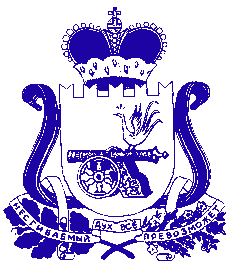 Администрация муниципального образования «Сафоновский район» Смоленской областиПОСТАНОВЛЕНИЕот 30.12.2020 № 1525 Руководствуясь порядком разработки, реализации и оценки эффективности муниципальных программ муниципального образования «Сафоновский район» Смоленской области и муниципальных программ Сафоновского городского поселения Сафоновского района Смоленской области, утвержденным постановлением Администрации муниципального образования «Сафоновский район» Смоленской области от 19.09.2013 № 1172                                  (в редакции постановлений Администрации муниципального образования «Сафоновский район» Смоленской области от 04.12.2015 № 1427,                                         от 30.12.2016 № 1517), Уставом муниципального образования «Сафоновский район» Смоленской области, Администрация муниципального образования «Сафоновский район» Смоленской областиПОСТАНОВЛЯЕТ:1. Внести в муниципальную программу «Развитие системы образования муниципального образования «Сафоновский район» Смоленской области»                   на 2014-2025 годы (далее – муниципальная программа), утвержденную постановлением Администрации муниципального образования «Сафоновский район» Смоленской области от 06.05.2016 № 490, следующие изменения:1.1. Паспорт муниципальной программы «Развитие системы образования муниципального образования «Сафоновский район» Смоленской области»                на 2014-2025 годы изложить в следующей редакции:Паспортмуниципальной программы«Развитие системы образования муниципального образования «Сафоновский район» Смоленской области» на 2014-2025 годы(далее – муниципальная программа)1.2. Раздел 3 «Обоснование ресурсного обеспечения программы» муниципальной программы изложить в следующей редакции:«Общий объем финансирования муниципальной программы «Развитие системы образования муниципального образования «Сафоновский район» Смоленской области» на 2014-2025 годы составляет  5754008,8 тыс.руб., в том числе по годам:- 2014 год – 534777,9 тыс.руб.;- 2015 год – 517382,7 тыс.руб.;- 2016 год – 536275,5 тыс.руб.;- 2017 год – 572673,2 тыс.руб.;- 2018 год – 635127,9 тыс.руб.;- 2019 год – 658769,6 тыс.руб.;- 2020 год – 708001,9 тыс.руб.;- 2021 год – 780679,3 тыс.руб.;- 2022 год – 810320,6 тыс.руб.;- 2023 год – сумма не определена;- 2024 год – сумма не определена;- 2025 год – сумма не определена.Источником финансирования муниципальной программы являются средства федерального, областного и муниципального бюджетов, из них:средства Федерального бюджета – 145580,9 тыс.руб.;- 2014 год – 3454,0 тыс.руб.;- 2015 год – 5354,6 тыс.руб.;- 2016 год – 1187,4 тыс.руб.;- 2017 год – 3538,5 тыс.руб.;- 2018 год – 7368,1 тыс.руб.;- 2019 год – 10535,7 тыс.руб.;- 2020 год – 30026,5 тыс.руб.;- 2021 год – 40860,5 тыс.руб.;- 2022 год – 43255,6 тыс.руб.;- 2023 год – сумма не определена;- 2024 год – сумма не определена;- 2025 год – сумма не определена;средства областного бюджета – 3725886,6 тыс.руб.;- 2014 год – 363005,4 тыс.руб.;- 2015 год – 338806,9 тыс.руб.;- 2016 год – 368765,2 тыс.руб.;- 2017 год – 392834,2 тыс.руб.;- 2018 год – 426505,2 тыс.руб.;- 2019 год – 425432,9 тыс.руб.;- 2020 год – 434961,7 тыс.руб.;- 2021 год – 474514,1 тыс.руб.;- 2022 год – 501061,0 тыс.руб.;- 2023 год – сумма не определена;- 2024 год – сумма не определена;- 2025 год – сумма не определена;средства бюджета муниципального образования «Сафоновский район» Смоленской области – 1882541,1 тыс.руб.- 2014 год – 168318,5 тыс.руб.;- 2015 год – 173221,2 тыс.руб.;- 2016 год – 166322,9 тыс.руб.;- 2017 год – 176300,5 тыс.руб.;- 2018 год – 201254,6 тыс.руб.;- 2019 год – 222801,0 тыс.руб.;- 2020 год – 243013,7 тыс.руб.;- 2021 год – 265304,7 тыс.руб.;- 2022 год – 266004,0 тыс.руб.;- 2023 год – сумма не определена;- 2024 год – сумма не определена;- 2025 год – сумма не определена.».1.3. В приложение № 2 к муниципальной программе «План реализации муниципальной программы на 2014-2025 годы «Развитие системы образования муниципального образования «Сафоновский район» Смоленской области» внести изменения по следующим мероприятиям:1.4. В приложении № 3 к муниципальной программе «Подпрограмма «Организация предоставления бесплатного дошкольного образования в образовательных учреждениях муниципального образования «Сафоновский район» Смоленской области» на 2014-2025 годы»:1) в паспорте подпрограммы позицию «Объемы ассигнований подпрограммы (по годам реализации и в разрезе источников финансирования)» изложить в следующей редакции:«общий объем финансирования подпрограммы составляет 1651933,0 тыс.руб., в том числе:средства областного бюджета – 761083,8 тыс.руб.:- 2014 год – 96904,0 тыс.руб.;- 2015 год – 72577,1 тыс.руб.;- 2016 год – 80102,9 тыс.руб.;- 2017 год – 67639,1 тыс.руб.;- 2018 год – 84575,0 тыс.руб.;- 2019 год – 75375,5 тыс.руб.;- 2020 год – 80395,0 тыс.руб.;- 2021 год – 99782,9 тыс.руб.;- 2022 год – 103732,3 тыс.руб;- 2023 год – сумма не определена;- 2024 год – сумма не определена;- 2025 год – сумма не определена;средства бюджета муниципального образования «Сафоновский район» Смоленской области – 890849,2 тыс.руб.:- 2014 год – 75483,2 тыс.руб.;- 2015 год – 76933,1 тыс.руб.;- 2016 год – 74317,7 тыс.руб.;- 2017 год – 83544,7 тыс.руб.;- 2018 год – 99196,1 тыс.руб.;- 2019 год – 113301,1 тыс.руб.;- 2020 год – 111059,6 тыс.руб.;- 2021 год – 128157,2 тыс.руб.;- 2022 год – 128856,5 тыс.руб;- 2023 год – сумма не определена;- 2024 год – сумма не определена;- 2025 год – сумма не определена.По годам реализации – 1651933,0 тыс.руб.:- 2014 год – 172387,2 тыс.руб.;- 2015 год – 149510,2 тыс.руб.;- 2016 год – 154420,6 тыс.руб.;- 2017 год – 151183,8 тыс.руб.;- 2018 год – 183771,1 тыс.руб.;- 2019 год – 188676,6 тыс.руб.;- 2020 год – 191454,6 тыс.руб.;- 2021 год – 227940,1 тыс.руб.;- 2022 год – 232588,8 тыс.руб;- 2023 год – сумма не определена;- 2024 год – сумма не определена;- 2025 год – сумма не определена.»;2) В пункт 3 «План реализации подпрограммы «Организация предоставления бесплатного дошкольного образования в образовательных учреждениях муниципального образования «Сафоновский район» Смоленской области» на 2014-2025 годы» внести изменения по следующим мероприятиям:3) в пункте 4 «Обоснование ресурсного обеспечения подпрограммы» первый абзац изложить в следующей редакции: «Объем финансирования основных мероприятий составит 1651933,0 тыс.руб., из средств бюджета муниципального образования «Сафоновский район» Смоленской области – 890849,2 тыс.руб., областного бюджета – 761083,8 тыс.руб.».1.5. В приложении № 4 к муниципальной программе «Подпрограмма «Организация предоставления бесплатного общего образования в общеобразовательных учреждениях муниципального образования «Сафоновский район» Смоленской области» на 2014-2025 годы»:1) в паспорте подпрограммы позицию «Объемы ассигнований подпрограммы (по годам реализации и в разрезе источников финансирования)» изложить в следующей редакции:«Общий объем финансирования подпрограммы составляет 3270521,1 тыс.руб., в том числе:средства Федерального бюджета – 83013,1 тыс.руб.:- 2014 год – 3454,0 тыс.руб.;- 2015 год – 5354,6 тыс.руб.;- 2016 год – 0,0 тыс.руб.;- 2017 год – 1336,5 тыс.руб.;- 2018 год – 1863,1 тыс.руб.;- 2019 год – 957,0 тыс.руб.;- 2020 год – 17541,6 тыс.руб.;- 2021 год – 26492,4 тыс.руб.;- 2022 год – 26013,9 тыс.руб;- 2023 год – сумма не определена;- 2024 год – сумма не определена;- 2025 год – сумма не определена;средства бюджета Смоленской области – 2705973,1 тыс.руб.:- 2014 год – 261768,6 тыс.руб.;- 2015 год – 262428,4 тыс.руб.;- 2016 год – 283532,5 тыс.руб.;- 2017 год – 270373,1 тыс.руб.;- 2018 год – 299189,2 тыс.руб.;- 2019 год – 305428,7 тыс.руб.;- 2020 год – 319234,8 тыс.руб.;- 2021 год – 340989,2 тыс.руб.;- 2022 год – 363028,6 тыс.руб;- 2023 год – сумма не определена;- 2024 год – сумма не определена;- 2025 год – сумма не определена;средства бюджета муниципального образования «Сафоновский район» Смоленской области – 481534,9 тыс.руб.:- 2014 год – 50661,8 тыс.руб.;- 2015 год – 53166,8 тыс.руб.;- 2016 год – 49864,1 тыс.руб.;- 2017 год – 48617,7 тыс.руб.;- 2018 год – 55418,4 тыс.руб.;- 2019 год – 56657,7 тыс.руб.;- 2020 год – 51451,4 тыс.руб.;- 2021 год – 57848,5 тыс.руб.;- 2022 год – 57848,5 тыс.руб;- 2023 год – сумма не определена;- 2024 год – сумма не определена;- 2025 год – сумма не определена.По годам реализации – 3270521,1 тыс.руб.:- 2014 год – 315884,4 тыс.руб.;- 2015 год – 320949,8 тыс.руб.;- 2016 год – 333396,6 тыс.руб.;- 2017 год – 320327,3 тыс.руб.;- 2018 год – 356470,7  тыс.руб.;- 2019 год – 363043,4 тыс.руб.;- 2020 год – 388227,8 тыс.руб.;- 2021 год – 425330,1 тыс.руб.;- 2022 год – 446891,0 тыс.руб;- 2023 год – сумма не определена;- 2024 год – сумма не определена;- 2025 год – сумма не определена.»;2) в пункт 3 Плана реализации подпрограммы «Организация предоставления бесплатного общего образования в общеобразовательных учреждениях муниципального образования «Сафоновский район» Смоленской области»                   на 2014-2025 годы» внести изменения по следующим мероприятиям: 3) в пункте 4 «Обоснование ресурсного обеспечения подпрограммы» второй абзац изложить в следующей редакции:«Общий объем финансирования составит 3270521,1 тыс.руб. Объем финансирования основных мероприятий из средств бюджета муниципального образования «Сафоновский район» Смоленской области – 481534,9 тыс.руб., областного бюджета – 2705973,1 тыс.руб., федерального бюджета – 83013,1 тыс.руб.».1.6. В приложении № 5 к муниципальной программе «Подпрограмма «Организация предоставления бесплатного дополнительного образования в образовательных учреждениях муниципального образования «Сафоновский район» Смоленской области» на 2014-2025 годы»:1) в паспорте подпрограммы позицию «Объемы ассигнований подпрограммы (по годам реализации и в разрезе источников финансирования)» изложить в следующей редакции:«Общий объем финансирования подпрограммы составляет 364070,7 тыс.руб., из средств бюджета муниципального образования «Сафоновский район» Смоленской области – 350876,4 тыс.руб.:- 2014 год – 25801,5 тыс. руб.;- 2015 год – 25369,4 тыс.руб.;- 2016 год – 24725,2 тыс.руб.;- 2017 год – 27842,9 тыс.руб.;- 2018 год – 29764,6 тыс.руб.;- 2019 год – 34770,8 тыс.руб.;- 2020 год – 61217,8 тыс.руб.;- 2021 год – 60692,1 тыс.руб.;- 2022 год – 60692,1 тыс.руб.;- 2023 год – сумма не определена;- 2024 год – сумма не определена;- 2025 год – сумма не определена;бюджета Смоленской области – 12006,9 тыс.руб.: - 2014 год – 64,9 тыс.руб.;- 2015 год – 30,0 тыс.руб.;- 2016 год – 1911,3 тыс.руб.;- 2017 год – 477,9 тыс.руб.;- 2018 год – 5919,5 тыс.руб..- 2019 год – 3454,5 тыс.руб.;- 2020 год – 148,8 тыс.руб.;- 2021 год – 0,0 тыс.руб.;- 2022 год – 0,0 тыс.руб.;- 2023 год – сумма не определена;- 2024 год – сумма не определена;- 2025 год – сумма не определена;Федерального бюджета – 1187,4 тыс.руб.:- 2014 год – 0,0 тыс.руб.;- 2015 год – 0,0 тыс.руб.;- 2016 год – 1187,4 тыс.руб.;- 2017 год – 0,0 тыс.руб.;- 2018 год – 0,0 тыс.руб.;- 2019 год – 0,0 тыс.руб.;- 2020 год – 0,0 тыс.руб.;- 2021 год – 0,0 тыс.руб.;- 2022 год – 0,0 тыс.руб.;- 2023 год – сумма не определена;- 2024 год – сумма не определена;- 2025 год – сумма не определена.По годам реализации – 364070,7 тыс.руб.:- 2014 год – 25866,4 тыс.руб.;- 2015 год – 25399,4 тыс.руб.;- 2016 год – 27823,9 тыс.руб.;- 2017 год – 28320,8 тыс.руб.;- 2018 год – 35684,1 тыс.руб.;- 2019 год – 38225,3 тыс.руб.;- 2020 год – 61366,6 тыс.руб.;- 2021 год – 60692,1  тыс.руб.;- 2022 год – 60692,1 тыс.руб.;- 2023 год – сумма не определена;- 2024 год – сумма не определена;- 2025 год – сумма не определена.»;2) в пункт 3 Плана реализации подпрограммы «Организация предоставления бесплатного дополнительного образования в образовательных учреждениях муниципального образования «Сафоновский район» Смоленской области»                      на 2014-2025 годы» внести изменения по следующим мероприятиям:3) в пункте 4 «Обоснование ресурсного обеспечения подпрограммы» второй абзац изложить в следующей редакции: «Объем финансирования мероприятий подпрограммы составит 364070,7 тыс.руб., средства областного бюджета – 12006,9 тыс.руб., средства федерального бюджета – 1187,4 тыс.руб., средства местного бюджета – 350876,4 тыс.руб.».1.7. В приложение № 6 «Подпрограмма «Организация отдыха и оздоровления детей, проживающих на территории муниципального образования «Сафоновский район» Смоленской области в каникулярное время» на 2014-2025 годы» внести следующие изменения:1) в паспорте подпрограммы позицию « Объемы ассигнований подпрограммы (по годам реализации и в разрезе источников финансирования)» изложить в следующей редакции:«Общий объем финансирования подпрограммы составляет 46995,7 тыс.руб., средства бюджета Смоленской области 21327,6 тыс.руб.:- 2014 год – 4267,9 тыс. руб.;- 2015 год – 3771,4 тыс.руб.;- 2016 год – 4239,2 тыс.руб.;- 2017 год – 3699,2 тыс.руб.;- 2018 год – 1479,2 тыс.руб.;- 2019 год – 1272,5 тыс.руб.; - 2020 год – 90,0 тыс.руб.;- 2021 год – 1254,3  тыс.руб.;- 2022 год – 1253,9  тыс.руб.;- 2023 год – сумма не определена;- 2024 год – сумма не определена;- 2025 год – сумма не определена.»;- средства бюджета муниципального образования «Сафоновский район» Смоленской области 25668,1 тыс.руб.:- 2014 год – 2939,7 тыс. руб.;- 2015 год – 2943,9 тыс.руб.;- 2016 год – 2229,4 тыс.руб.;- 2017 год – 2673,8 тыс.руб.;- 2018 год – 2756,2 тыс.руб..- 2019 год – 3681,5 тыс.руб.; - 2020 год – 3281,2 тыс.руб.;- 2021 год – 2581,2 тыс.руб.;- 2022 год – 2581,2 тыс.руб.;- 2023 год – сумма не определена;- 2024 год – сумма не определена;- 2025 год – сумма не определена.»;По годам реализации – 46995,7 тыс.руб.:- 2014 год – 7207,6 тыс.руб.;- 2015 год – 6715,3 тыс.руб.;- 2016 год – 6468,6 тыс.руб.;- 2017 год – 6373,0 тыс.руб.;- 2018 год – 4235,4 тыс.руб.;- 2019 год – 4954,0 тыс.руб.; - 2020 год – 3371,2 тыс.руб.;- 2021 год – 3835,5 тыс.руб.;- 2022 год – 3835,1 тыс.руб.;- 2023 год – сумма не определена;- 2024 год – сумма не определена;- 2025 год – сумма не определена.»;2) в пункт 3 Плана реализации подпрограммы «Организация отдыха и оздоровления детей, проживающих на территории муниципального образования «Сафоновский район» Смоленской области в каникулярное время» на 2014 - 2025 годы внести изменения по следующим мероприятиям:3) в пункте 4 «Обоснование ресурсного обеспечения подпрограммы» первый абзац изложить в следующей редакции:«Объем финансирования основных мероприятий составляет 46995,7 тыс.руб., из средств бюджета муниципального образования «Сафоновский район» Смоленской области – 25668,1 тыс.руб., областной бюджет – 21327,6 тыс.руб.».  1.8. В приложение № 7 «Обеспечивающая подпрограмма муниципальной программы «Развитие системы образования муниципального образования                             «Сафоновский район» Смоленской области» на 2014-2025 годы» внести следующие изменения:1) в паспорте позицию «Объемы ассигнований обеспечивающей подпрограммы (по годам реализации и в разрезе источников финансирования)» изложить в следующей редакции: «общий объем финансирования подпрограммы составляет 152487,3 тыс.руб., в том числе средства областного бюджета – 19862,8 тыс.руб.:- 2014 год – 0,0 тыс.руб.;- 2015 год – 0,0 тыс.руб.;- 2016 год – 0,0 тыс.руб.;- 2017 год – 3074,2 тыс.руб.;- 2018 год – 3220,5 тыс.руб.;- 2019 год – 3195,8 тыс.руб.;- 2020 год – 3365,0 тыс.руб.;- 2021 год – 3439,1 тыс.руб.;- 2022 год – 3568,2 тыс.руб.;- 2023 год – сумма не определена;- 2024 год – сумма не определена;- 2025 год – сумма не определена.»;- средства бюджета муниципального образования «Сафоновский район» Смоленской области 132591,9 тыс.руб.:- 2014 год – 13432,3 тыс.руб.;- 2015 год – 14808,0 тыс.руб.;- 2016 год – 14165,8 тыс.руб.;- 2017 год – 13621,4 тыс.руб.;- 2018 год – 14119,4 тыс.руб.;- 2019 год – 14389,9 тыс.руб.;- 2020 год – 16003,7 тыс.руб.;- 2021 год – 16025,7  тыс.руб.;- 2022 год – 16025,7 тыс.руб.;- 2023 год – сумма не определена;- 2024 год – сумма не определена;- 2025 год – сумма не определена.»;Федерального бюджета – 32,6 тыс.руб.:- 2014 год – 0,0 тыс.руб.;- 2015 год – 0,0 тыс.руб.;- 2016 год – 0,0 тыс.руб.;- 2017 год – 0,0 тыс.руб.;- 2018 год – 0,0 тыс.руб.;- 2019 год – 0,0 тыс.руб.;- 2020 год – 32,6 тыс.руб.;- 2021 год – 0,0  тыс.руб.;- 2022 год – 0,0 тыс.руб.;- 2023 год – сумма не определена;- 2024 год – сумма не определена;- 2025 год – сумма не определена.»;По годам реализации – 152487,3 тыс.руб.:- 2014 год – 13432,3 тыс.руб.;- 2015 год – 14808,0 тыс.руб.;- 2016 год – 14165,8 тыс.руб.;- 2017 год – 16695,6 тыс.руб.;- 2018 год – 17339,9 тыс.руб.;- 2019 год – 17585,7 тыс.руб.;- 2020 год – 19401,3 тыс.руб.;- 2021 год – 19464,8 тыс.руб.;- 2022 год – 19593,9 тыс.руб;- 2023 год – сумма не определена;- 2024 год – сумма не определена;- 2025 год – сумма не определена.»;2) в пункт 2 Плана реализации обеспечивающей подпрограммы муниципальной программы «Развитие системы образования муниципального образования «Сафоновский район» Смоленской области» на 2014-2025 годы внести изменения по следующим мероприятиям:3) в пункте 3 «Ресурсное обеспечение обеспечивающей подпрограммы» первый абзац изложить в следующей редакции: «Общий объем бюджетных ассигнований, необходимый для реализации обеспечивающий подпрограммы – 152487,3 тыс.руб., средства областного бюджета составят 19862,8 тыс.руб., средства бюджета муниципального образования «Сафоновский район» Смоленской области – 132591,9 тыс.руб., средства федерального бюджета – 32,6 тыс.руб.».2. Опубликовать настоящее постановление на официальном сайте Администрации муниципального образования «Сафоновский район» Смоленской области в информационно-телекоммуникационной сети Интернет.3. Считать настоящее постановление неотъемлемой частью постановления Администрации муниципального образования «Сафоновский район» Смоленской области от 06.05.2016 № 490 «Об утверждении муниципальной программы «Развитие системы образования муниципального образования «Сафоновский район» Смоленской области» на 2014-2025 годы                                        (в редакции постановлений Администрации муниципального образования «Сафоновский район» Смоленской области от 02.12.2016 № 1363,                                       от 30.12.2016 № 1523, от 02.06.2017 № 679, от 20.02.2018 № 186,                                           от 29.12.2017 № 1679, от 11.05.2018 № 575, от 09.06.2018 № 738,                                           от 09.08.2018 № 970, от 13.11.2018 № 1347, от 18.12.2018 № 1539,                                             от 29.12.2018 № 1638, от 20.02.2019 № 220, от 02.08.2019 № 1127,                                     от 31.12.2019 № 1868, от 25.03.2020 № 353, от 27.04.2020 № 475,                                         от 20.08.2020 № 883).Глава муниципального образования «Сафоновский район» Смоленской области					А.И.ЛапиковО внесении изменений в муниципальную программу «Развитие системы образования муниципального образования «Сафоновский район» Смоленской области» на 2014-2025 годыОбъемы ассигнований муниципальной программы (по годам реализации и в разрезе источников финансирования)общий объем финансирования программы составляет  5754008,6 тыс.руб., в том числе:средства Федерального бюджета – 145580,9 тыс.руб.;- 2014 год – 3454,0 тыс.руб.;- 2015 год – 5354,6 тыс.руб.;- 2016 год – 1187,4 тыс.руб.;- 2017 год – 3538,5 тыс.руб.;- 2018 год – 7368,1 тыс.руб.;- 2019 год – 10535,7 тыс.руб.;- 2020 год – 30026,5 тыс.руб.;- 2021 год – 40860,5 тыс.руб.;- 2022 год – 43255,6 тыс.руб.;- 2023 год – сумма не определена;- 2024 год – сумма не определена;- 2025 год – сумма не определена;средства областного бюджета – 3725886,6 тыс.руб.;- 2014 год – 363005,4 тыс.руб.;- 2015 год – 338806,9 тыс.руб.;- 2016 год – 368765,2 тыс.руб.;- 2017 год – 392834,2 тыс.руб.;- 2018 год – 426505,2 тыс.руб.;- 2019 год – 425432,9 тыс.руб.;- 2020 год – 434961,7 тыс.руб.;- 2021 год – 474514,1 тыс.руб.;- 2022 год – 501061,0 тыс.руб.;- 2023 год – сумма не определена;- 2024 год – сумма не определена;- 2025 год – сумма не определена;средства бюджета муниципального образования «Сафоновский район» Смоленской области – 1882541,1 тыс.руб.- 2014 год – 168318,5 тыс.руб.;- 2015 год – 173221,2 тыс.руб.;- 2016 год – 166322,9 тыс.руб.;- 2017 год – 176300,5 тыс.руб.;- 2018 год – 201254,6 тыс.руб.;- 2019 год – 222801,0 тыс.руб.;- 2020 год – 243013,7 тыс.руб.;- 2021 год – 265304,7 тыс.руб.;- 2022 год – 266004,0 тыс.руб.;- 2023 год – сумма не определена;- 2024 год – сумма не определена;- 2025 год – сумма не определенаПо годам реализации – 5754008,6 тыс.руб:- 2014 год – 534777,9 тыс.руб.;- 2015 год – 517382,7 тыс.руб.;- 2016 год – 536275,5 тыс.руб.;- 2017 год – 572673,2 тыс.руб.;- 2018 год – 635127,9 тыс.руб.;- 2019 год – 658769,6 тыс.руб.;- 2020 год – 708001,9 тыс.руб.;- 2021 год – 780679,3 тыс.руб.;- 2022 год – 810320,6 тыс.руб.;- 2023 год – сумма не определена;- 2024 год – сумма не определена;- 2025 год – сумма не определена.Объем финансирования программы подлежит ежегодному уточнениюНаименованиеНаименованиеНаименованиеИсполнительмероприятияИсточники финансового обеспечения (расшифровать)Объем средств на реализацию муниципальной программы на отчетный год и плановый период,тыс. руб.Объем средств на реализацию муниципальной программы на отчетный год и плановый период,тыс. руб.Объем средств на реализацию муниципальной программы на отчетный год и плановый период,тыс. руб.Объем средств на реализацию муниципальной программы на отчетный год и плановый период,тыс. руб.Объем средств на реализацию муниципальной программы на отчетный год и плановый период,тыс. руб.Объем средств на реализацию муниципальной программы на отчетный год и плановый период,тыс. руб.Объем средств на реализацию муниципальной программы на отчетный год и плановый период,тыс. руб.Объем средств на реализацию муниципальной программы на отчетный год и плановый период,тыс. руб.Планируемое значение показателя на реализацию муниципальной программы на отчетный год и плановый периодПланируемое значение показателя на реализацию муниципальной программы на отчетный год и плановый периодПланируемое значение показателя на реализацию муниципальной программы на отчетный год и плановый периодПланируемое значение показателя на реализацию муниципальной программы на отчетный год и плановый периодПланируемое значение показателя на реализацию муниципальной программы на отчетный год и плановый периодПланируемое значение показателя на реализацию муниципальной программы на отчетный год и плановый периодНаименованиеНаименованиеНаименованиеИсполнительмероприятияИсточники финансового обеспечения (расшифровать)всеговсеговсего20202021202120222022202020202020202120212022Цель муниципальной программы: Обеспечение доступного качественного образования для удовлетворения различных образовательных потребностей населенияЦель муниципальной программы: Обеспечение доступного качественного образования для удовлетворения различных образовательных потребностей населенияЦель муниципальной программы: Обеспечение доступного качественного образования для удовлетворения различных образовательных потребностей населенияЦель муниципальной программы: Обеспечение доступного качественного образования для удовлетворения различных образовательных потребностей населенияЦель муниципальной программы: Обеспечение доступного качественного образования для удовлетворения различных образовательных потребностей населенияЦель муниципальной программы: Обеспечение доступного качественного образования для удовлетворения различных образовательных потребностей населенияЦель муниципальной программы: Обеспечение доступного качественного образования для удовлетворения различных образовательных потребностей населенияЦель муниципальной программы: Обеспечение доступного качественного образования для удовлетворения различных образовательных потребностей населенияЦель муниципальной программы: Обеспечение доступного качественного образования для удовлетворения различных образовательных потребностей населенияЦель муниципальной программы: Обеспечение доступного качественного образования для удовлетворения различных образовательных потребностей населенияЦель муниципальной программы: Обеспечение доступного качественного образования для удовлетворения различных образовательных потребностей населенияЦель муниципальной программы: Обеспечение доступного качественного образования для удовлетворения различных образовательных потребностей населенияЦель муниципальной программы: Обеспечение доступного качественного образования для удовлетворения различных образовательных потребностей населенияЦель муниципальной программы: Обеспечение доступного качественного образования для удовлетворения различных образовательных потребностей населенияЦель муниципальной программы: Обеспечение доступного качественного образования для удовлетворения различных образовательных потребностей населенияЦель муниципальной программы: Обеспечение доступного качественного образования для удовлетворения различных образовательных потребностей населенияЦель муниципальной программы: Обеспечение доступного качественного образования для удовлетворения различных образовательных потребностей населенияЦель муниципальной программы: Обеспечение доступного качественного образования для удовлетворения различных образовательных потребностей населенияЦель муниципальной программы: Обеспечение доступного качественного образования для удовлетворения различных образовательных потребностей населенияОсновное мероприятие: 1. Обеспечение государственных гарантий доступности дошкольного образованияОсновное мероприятие: 1. Обеспечение государственных гарантий доступности дошкольного образованияОсновное мероприятие: 1. Обеспечение государственных гарантий доступности дошкольного образованияОсновное мероприятие: 1. Обеспечение государственных гарантий доступности дошкольного образованияОсновное мероприятие: 1. Обеспечение государственных гарантий доступности дошкольного образованияОсновное мероприятие: 1. Обеспечение государственных гарантий доступности дошкольного образованияОсновное мероприятие: 1. Обеспечение государственных гарантий доступности дошкольного образованияОсновное мероприятие: 1. Обеспечение государственных гарантий доступности дошкольного образованияОсновное мероприятие: 1. Обеспечение государственных гарантий доступности дошкольного образованияОсновное мероприятие: 1. Обеспечение государственных гарантий доступности дошкольного образованияОсновное мероприятие: 1. Обеспечение государственных гарантий доступности дошкольного образованияОсновное мероприятие: 1. Обеспечение государственных гарантий доступности дошкольного образованияОсновное мероприятие: 1. Обеспечение государственных гарантий доступности дошкольного образованияОсновное мероприятие: 1. Обеспечение государственных гарантий доступности дошкольного образованияОсновное мероприятие: 1. Обеспечение государственных гарантий доступности дошкольного образованияОсновное мероприятие: 1. Обеспечение государственных гарантий доступности дошкольного образованияОсновное мероприятие: 1. Обеспечение государственных гарантий доступности дошкольного образованияОсновное мероприятие: 1. Обеспечение государственных гарантий доступности дошкольного образованияОсновное мероприятие: 1. Обеспечение государственных гарантий доступности дошкольного образованияОбеспечение государственных гарантий доступности дошкольного образованияОбеспечение государственных гарантий доступности дошкольного образованияОбеспечение государственных гарантий доступности дошкольного образованиякомитет по образованию,Департамент Смоленской области по образованию, науке и молодежной политике, ОУбюджет МО «Сафоновский район» Смоленской области,бюджет Смоленской области368073,3283910,2368073,3283910,2368073,3283910,2111059,680395,0128157,299782,9128157,299782,9128856,5103732,3128856,5103732,3ххххххххххххИтого по основному мероприятию 1Итого по основному мероприятию 1Итого по основному мероприятию 1651983,5651983,5651983,5191454,6227940,1227940,1232588,8232588,8ххххххОсновное мероприятие: 3. Обеспечение общедоступного бесплатного начального общего образования, основного общего образования, среднего общего образованияОсновное мероприятие: 3. Обеспечение общедоступного бесплатного начального общего образования, основного общего образования, среднего общего образованияОсновное мероприятие: 3. Обеспечение общедоступного бесплатного начального общего образования, основного общего образования, среднего общего образованияОсновное мероприятие: 3. Обеспечение общедоступного бесплатного начального общего образования, основного общего образования, среднего общего образованияОсновное мероприятие: 3. Обеспечение общедоступного бесплатного начального общего образования, основного общего образования, среднего общего образованияОсновное мероприятие: 3. Обеспечение общедоступного бесплатного начального общего образования, основного общего образования, среднего общего образованияОсновное мероприятие: 3. Обеспечение общедоступного бесплатного начального общего образования, основного общего образования, среднего общего образованияОсновное мероприятие: 3. Обеспечение общедоступного бесплатного начального общего образования, основного общего образования, среднего общего образованияОсновное мероприятие: 3. Обеспечение общедоступного бесплатного начального общего образования, основного общего образования, среднего общего образованияОсновное мероприятие: 3. Обеспечение общедоступного бесплатного начального общего образования, основного общего образования, среднего общего образованияОсновное мероприятие: 3. Обеспечение общедоступного бесплатного начального общего образования, основного общего образования, среднего общего образованияОсновное мероприятие: 3. Обеспечение общедоступного бесплатного начального общего образования, основного общего образования, среднего общего образованияОсновное мероприятие: 3. Обеспечение общедоступного бесплатного начального общего образования, основного общего образования, среднего общего образованияОсновное мероприятие: 3. Обеспечение общедоступного бесплатного начального общего образования, основного общего образования, среднего общего образованияОсновное мероприятие: 3. Обеспечение общедоступного бесплатного начального общего образования, основного общего образования, среднего общего образованияОсновное мероприятие: 3. Обеспечение общедоступного бесплатного начального общего образования, основного общего образования, среднего общего образованияОсновное мероприятие: 3. Обеспечение общедоступного бесплатного начального общего образования, основного общего образования, среднего общего образованияОсновное мероприятие: 3. Обеспечение общедоступного бесплатного начального общего образования, основного общего образования, среднего общего образованияОсновное мероприятие: 3. Обеспечение общедоступного бесплатного начального общего образования, основного общего образования, среднего общего образованияОбеспечение обще- доступного бесплатного начального  общего образования, основного общего, среднего общего образования Обеспечение обще- доступного бесплатного начального  общего образования, основного общего, среднего общего образования Обеспечение обще- доступного бесплатного начального  общего образования, основного общего, среднего общего образования комитет по образованию,Департамент Смоленской области по образованию, науке и молодежной политике, ОУбюджет МО «Сафоновский район» Смоленской областибюджет Смоленской областиФедеральный бюджет167147,2995057,769569,4167147,2995057,769569,4167147,2995057,769569,451450,2318881,017541,657848,5332598,526013,957848,5332598,526013,957848,5343578,226013,957848,5343578,226013,9ххххххххххххххххххИтого по основному мероприятию 3Итого по основному мероприятию 3Итого по основному мероприятию 31231774,31231774,31231774,3387872,8416460,9416460,9427440,6427440,6ххххххРегиональный проект «Современная школа»Региональный проект «Современная школа»Региональный проект «Современная школа»Региональный проект «Современная школа»Региональный проект «Современная школа»Региональный проект «Современная школа»Региональный проект «Современная школа»Региональный проект «Современная школа»Региональный проект «Современная школа»Региональный проект «Современная школа»Региональный проект «Современная школа»Региональный проект «Современная школа»Региональный проект «Современная школа»Региональный проект «Современная школа»Региональный проект «Современная школа»Региональный проект «Современная школа»Региональный проект «Современная школа»Региональный проект «Современная школа»Региональный проект «Современная школа»Региональный проект «Успех каждого ребенка»Региональный проект «Успех каждого ребенка»Региональный проект «Успех каждого ребенка»комитет по образованию,Департамент Смоленской области по образованию, науке и молодежной политике, ОУбюджет МО «Сафоновский район» Смоленской областибюджет Смоленской областиФедеральный бюджет1,228123,40,01,228123,40,01,228123,40,01,2353,80,00,08319,20,00,08319,20,00,019450,40,00,019450,40,0ххххххххххххххххххИтого по региональному проектуИтого по региональному проектуИтого по региональному проекту28124,628124,628124,6355,08319,28319,219450,419450,4ххххххРегиональный проект «Успех каждого ребенка»Региональный проект «Успех каждого ребенка»Региональный проект «Успех каждого ребенка»Региональный проект «Успех каждого ребенка»Региональный проект «Успех каждого ребенка»Региональный проект «Успех каждого ребенка»Региональный проект «Успех каждого ребенка»Региональный проект «Успех каждого ребенка»Региональный проект «Успех каждого ребенка»Региональный проект «Успех каждого ребенка»Региональный проект «Успех каждого ребенка»Региональный проект «Успех каждого ребенка»Региональный проект «Успех каждого ребенка»Региональный проект «Успех каждого ребенка»Региональный проект «Успех каждого ребенка»Региональный проект «Успех каждого ребенка»Региональный проект «Успех каждого ребенка»Региональный проект «Успех каждого ребенка»Региональный проект «Успех каждого ребенка»Региональный проект «Успех каждого ребенка»Региональный проект «Успех каждого ребенка»Региональный проект «Успех каждого ребенка»комитет по образованию,Департамент Смоленской области по образованию, науке и молодежной политике, ОУбюджет МО «Сафоновский район» Смоленской областибюджет Смоленской областиФедеральный бюджет0,071,5478,50,071,5478,50,071,5478,50,00,00,00,071,5478,50,071,5478,50,00,00,00,00,00,0ххххххххххххххххххИтого по региональному проектуИтого по региональному проектуИтого по региональному проекту550,0550,0550,00,0550,0550,00,00,0ххххххОсновное мероприятие: 4. Обеспечение предоставления дополнительного образованияОсновное мероприятие: 4. Обеспечение предоставления дополнительного образованияОсновное мероприятие: 4. Обеспечение предоставления дополнительного образованияОсновное мероприятие: 4. Обеспечение предоставления дополнительного образованияОсновное мероприятие: 4. Обеспечение предоставления дополнительного образованияОсновное мероприятие: 4. Обеспечение предоставления дополнительного образованияОсновное мероприятие: 4. Обеспечение предоставления дополнительного образованияОсновное мероприятие: 4. Обеспечение предоставления дополнительного образованияОсновное мероприятие: 4. Обеспечение предоставления дополнительного образованияОсновное мероприятие: 4. Обеспечение предоставления дополнительного образованияОсновное мероприятие: 4. Обеспечение предоставления дополнительного образованияОсновное мероприятие: 4. Обеспечение предоставления дополнительного образованияОсновное мероприятие: 4. Обеспечение предоставления дополнительного образованияОсновное мероприятие: 4. Обеспечение предоставления дополнительного образованияОсновное мероприятие: 4. Обеспечение предоставления дополнительного образованияОсновное мероприятие: 4. Обеспечение предоставления дополнительного образованияОсновное мероприятие: 4. Обеспечение предоставления дополнительного образованияОсновное мероприятие: 4. Обеспечение предоставления дополнительного образованияОсновное мероприятие: 4. Обеспечение предоставления дополнительного образованияОбеспечение предоставления дополнительного образования детей Обеспечение предоставления дополнительного образования детей Обеспечение предоставления дополнительного образования детей комитет по образованию,комитет по культуре,образовательные учреждениябюджет МО «Сафоновский район» Смоленской областибюджетСмоленской области110066,467154,3148,8110066,467154,3148,8110066,467154,3148,833252,822583,7148,838406,822285,30,038406,822285,30,038406,822285,30,038406,822285,30,0ххххххххххххИтого по основному мероприятию 4Итого по основному мероприятию 4Итого по основному мероприятию 4177369,5177369,5177369,555985,360692,160692,160692,160692,1ххххххОсновное мероприятие 4.1: Обеспечение функционирования системы персонифицированного финансирования дополнительного образования детейОсновное мероприятие 4.1: Обеспечение функционирования системы персонифицированного финансирования дополнительного образования детейОсновное мероприятие 4.1: Обеспечение функционирования системы персонифицированного финансирования дополнительного образования детейОсновное мероприятие 4.1: Обеспечение функционирования системы персонифицированного финансирования дополнительного образования детейОсновное мероприятие 4.1: Обеспечение функционирования системы персонифицированного финансирования дополнительного образования детейОсновное мероприятие 4.1: Обеспечение функционирования системы персонифицированного финансирования дополнительного образования детейОсновное мероприятие 4.1: Обеспечение функционирования системы персонифицированного финансирования дополнительного образования детейОсновное мероприятие 4.1: Обеспечение функционирования системы персонифицированного финансирования дополнительного образования детейОсновное мероприятие 4.1: Обеспечение функционирования системы персонифицированного финансирования дополнительного образования детейОсновное мероприятие 4.1: Обеспечение функционирования системы персонифицированного финансирования дополнительного образования детейОсновное мероприятие 4.1: Обеспечение функционирования системы персонифицированного финансирования дополнительного образования детейОсновное мероприятие 4.1: Обеспечение функционирования системы персонифицированного финансирования дополнительного образования детейОсновное мероприятие 4.1: Обеспечение функционирования системы персонифицированного финансирования дополнительного образования детейОсновное мероприятие 4.1: Обеспечение функционирования системы персонифицированного финансирования дополнительного образования детейОсновное мероприятие 4.1: Обеспечение функционирования системы персонифицированного финансирования дополнительного образования детейОсновное мероприятие 4.1: Обеспечение функционирования системы персонифицированного финансирования дополнительного образования детейОсновное мероприятие 4.1: Обеспечение функционирования системы персонифицированного финансирования дополнительного образования детейОсновное мероприятие 4.1: Обеспечение функционирования системы персонифицированного финансирования дополнительного образования детейОсновное мероприятие 4.1: Обеспечение функционирования системы персонифицированного финансирования дополнительного образования детейОбеспечение функционирования системы персонифицированного финансирования дополнительного образования детейОбеспечение функционирования системы персонифицированного финансирования дополнительного образования детейОбеспечение функционирования системы персонифицированного финансирования дополнительного образования детейкомитет по образованию,комитет по культуре,образовательные учреждениябюджет МО «Сафоновский район» Смоленской областибюджетСмоленской области5184,0197,30,05184,0197,30,05184,0197,30,05184,0197,30,00,00,00,00,00,00,00,00,00,00,00,00,0ххххххИтого по основному мероприятию 4.1Итого по основному мероприятию 4.1Итого по основному мероприятию 4.15381,35381,35381,35381,30,00,00,00,0ххххххОсновное мероприятие: 5. Организация отдыха оздоровления детейОсновное мероприятие: 5. Организация отдыха оздоровления детейОсновное мероприятие: 5. Организация отдыха оздоровления детейОсновное мероприятие: 5. Организация отдыха оздоровления детейОсновное мероприятие: 5. Организация отдыха оздоровления детейОсновное мероприятие: 5. Организация отдыха оздоровления детейОсновное мероприятие: 5. Организация отдыха оздоровления детейОсновное мероприятие: 5. Организация отдыха оздоровления детейОсновное мероприятие: 5. Организация отдыха оздоровления детейОсновное мероприятие: 5. Организация отдыха оздоровления детейОсновное мероприятие: 5. Организация отдыха оздоровления детейОсновное мероприятие: 5. Организация отдыха оздоровления детейОсновное мероприятие: 5. Организация отдыха оздоровления детейОсновное мероприятие: 5. Организация отдыха оздоровления детейОсновное мероприятие: 5. Организация отдыха оздоровления детейОсновное мероприятие: 5. Организация отдыха оздоровления детейОсновное мероприятие: 5. Организация отдыха оздоровления детейОсновное мероприятие: 5. Организация отдыха оздоровления детейОсновное мероприятие: 5. Организация отдыха оздоровления детейОрганизация отдыха оздоровления детейОрганизация отдыха оздоровления детейОрганизация отдыха оздоровления детейкомитет по образованию,ОУбюджет МО «Сафоновский район» Смоленской областибюджет Смоленской области8443,62598,28443,62598,28443,62598,23281,290,02581,21254,32581,21254,32581,21253,92581,21253,9ххххххххххххИтого по основному мероприятию 5Итого по основному мероприятию 5Итого по основному мероприятию 511041,811041,811041,83371,23835,53835,53835,13835,1ххххххОсновное мероприятие: 6. Обеспечение организационных условий для реализации муниципальной программыОсновное мероприятие: 6. Обеспечение организационных условий для реализации муниципальной программыОсновное мероприятие: 6. Обеспечение организационных условий для реализации муниципальной программыОсновное мероприятие: 6. Обеспечение организационных условий для реализации муниципальной программыОсновное мероприятие: 6. Обеспечение организационных условий для реализации муниципальной программыОсновное мероприятие: 6. Обеспечение организационных условий для реализации муниципальной программыОсновное мероприятие: 6. Обеспечение организационных условий для реализации муниципальной программыОсновное мероприятие: 6. Обеспечение организационных условий для реализации муниципальной программыОсновное мероприятие: 6. Обеспечение организационных условий для реализации муниципальной программыОсновное мероприятие: 6. Обеспечение организационных условий для реализации муниципальной программыОсновное мероприятие: 6. Обеспечение организационных условий для реализации муниципальной программыОсновное мероприятие: 6. Обеспечение организационных условий для реализации муниципальной программыОсновное мероприятие: 6. Обеспечение организационных условий для реализации муниципальной программыОсновное мероприятие: 6. Обеспечение организационных условий для реализации муниципальной программыОсновное мероприятие: 6. Обеспечение организационных условий для реализации муниципальной программыОсновное мероприятие: 6. Обеспечение организационных условий для реализации муниципальной программыОсновное мероприятие: 6. Обеспечение организационных условий для реализации муниципальной программыОсновное мероприятие: 6. Обеспечение организационных условий для реализации муниципальной программыОсновное мероприятие: 6. Обеспечение организационных условий для реализации муниципальной программыОбеспечение организационных условий для реализации муниципальной программыОбеспечение организационных условий для реализации муниципальной программыОбеспечение организационных условий для реализации муниципальной программыкомитет по образованиюбюджет МО «Сафоновский район» Смоленской областибюджет Смоленской областиФедеральный бюджет48055,110372,332,648055,110372,332,648055,110372,332,616003,73365,032,616025,73439,10,016025,73439,10,016025,73568,20,016025,73568,20,0ххххххххххххИтого по основному мероприятию  6Итого по основному мероприятию  6Итого по основному мероприятию  658460,0 58460,0 58460,0 19401,319464,819464,819593,919593,9ххххххОсновное мероприятие: 7. Оказание мер социальной поддержки отдельным категориям гражданОсновное мероприятие: 7. Оказание мер социальной поддержки отдельным категориям гражданОсновное мероприятие: 7. Оказание мер социальной поддержки отдельным категориям гражданОсновное мероприятие: 7. Оказание мер социальной поддержки отдельным категориям гражданОсновное мероприятие: 7. Оказание мер социальной поддержки отдельным категориям гражданОсновное мероприятие: 7. Оказание мер социальной поддержки отдельным категориям гражданОсновное мероприятие: 7. Оказание мер социальной поддержки отдельным категориям гражданОсновное мероприятие: 7. Оказание мер социальной поддержки отдельным категориям гражданОсновное мероприятие: 7. Оказание мер социальной поддержки отдельным категориям гражданОсновное мероприятие: 7. Оказание мер социальной поддержки отдельным категориям гражданОсновное мероприятие: 7. Оказание мер социальной поддержки отдельным категориям гражданОсновное мероприятие: 7. Оказание мер социальной поддержки отдельным категориям гражданОсновное мероприятие: 7. Оказание мер социальной поддержки отдельным категориям гражданОсновное мероприятие: 7. Оказание мер социальной поддержки отдельным категориям гражданОсновное мероприятие: 7. Оказание мер социальной поддержки отдельным категориям гражданОсновное мероприятие: 7. Оказание мер социальной поддержки отдельным категориям гражданОсновное мероприятие: 7. Оказание мер социальной поддержки отдельным категориям гражданОсновное мероприятие: 7. Оказание мер социальной поддержки отдельным категориям гражданОсновное мероприятие: 7. Оказание мер социальной поддержки отдельным категориям гражданОбеспечение мероприятий социальной политики отдельным категориям гражданкомитет по образованию, отдел опеки и попечительствакомитет по образованию, отдел опеки и попечительствакомитет по образованию, отдел опеки и попечительствабюджет Смоленской областибюджет Смоленской области29983,48911,88911,88911,810535,810535,810535,810535,8хххххИтого по основному мероприятию 729983,48911,88911,88911,810535,810535,810535,810535,8хххххОсновное мероприятие: 8. Оказание мер социальной поддержки детям-сиротам и детям, оставшимся без попечения родителейОсновное мероприятие: 8. Оказание мер социальной поддержки детям-сиротам и детям, оставшимся без попечения родителейОсновное мероприятие: 8. Оказание мер социальной поддержки детям-сиротам и детям, оставшимся без попечения родителейОсновное мероприятие: 8. Оказание мер социальной поддержки детям-сиротам и детям, оставшимся без попечения родителейОсновное мероприятие: 8. Оказание мер социальной поддержки детям-сиротам и детям, оставшимся без попечения родителейОсновное мероприятие: 8. Оказание мер социальной поддержки детям-сиротам и детям, оставшимся без попечения родителейОсновное мероприятие: 8. Оказание мер социальной поддержки детям-сиротам и детям, оставшимся без попечения родителейОсновное мероприятие: 8. Оказание мер социальной поддержки детям-сиротам и детям, оставшимся без попечения родителейОсновное мероприятие: 8. Оказание мер социальной поддержки детям-сиротам и детям, оставшимся без попечения родителейОсновное мероприятие: 8. Оказание мер социальной поддержки детям-сиротам и детям, оставшимся без попечения родителейОсновное мероприятие: 8. Оказание мер социальной поддержки детям-сиротам и детям, оставшимся без попечения родителейОсновное мероприятие: 8. Оказание мер социальной поддержки детям-сиротам и детям, оставшимся без попечения родителейОсновное мероприятие: 8. Оказание мер социальной поддержки детям-сиротам и детям, оставшимся без попечения родителейОсновное мероприятие: 8. Оказание мер социальной поддержки детям-сиротам и детям, оставшимся без попечения родителейОсновное мероприятие: 8. Оказание мер социальной поддержки детям-сиротам и детям, оставшимся без попечения родителейОсновное мероприятие: 8. Оказание мер социальной поддержки детям-сиротам и детям, оставшимся без попечения родителейОсновное мероприятие: 8. Оказание мер социальной поддержки детям-сиротам и детям, оставшимся без попечения родителейОсновное мероприятие: 8. Оказание мер социальной поддержки детям-сиротам и детям, оставшимся без попечения родителейОсновное мероприятие: 8. Оказание мер социальной поддержки детям-сиротам и детям, оставшимся без попечения родителейОбеспечение детей-сирот и детей, оставшихся без попечения родителей, лиц из их числа жилыми помещениямиОбеспечение детей-сирот и детей, оставшихся без попечения родителей, лиц из их числа жилыми помещениямиОбеспечение детей-сирот и детей, оставшихся без попечения родителей, лиц из их числа жилыми помещениямикомитет по образованию, отдел опеки и попечительствабюджет Смоленской областиФедеральный бюджет16254,644062,116254,644062,116254,644062,19329,412452,33247,914368,13247,914368,13677,317241,73677,317241,7ххххххххххххСоциальная поддержка детей-сирот и  детей, оставшихся без попечения родителейСоциальная поддержка детей-сирот и  детей, оставшихся без попечения родителейСоциальная поддержка детей-сирот и  детей, оставшихся без попечения родителейкомитет по образованию, отдел опеки и попечительствабюджет Смоленской области44016,744016,744016,713486,915264,915264,915264,915264,9ххххххИтого по основному мероприятию 8Итого по основному мероприятию 8Итого по основному мероприятию 8104333,4104333,4104333,435268,632880,932880,936183,936183,9ххххххИтого:Итого:Итого:2299001,82299001,82299001,8708001,9780679,3780679,3810320,6810320,6ххххххПодпрограмма «Организация предоставления бесплатного дошкольного образования в общеобразовательных учреждениях муниципального образования «Сафоновский район» Смоленской области»Подпрограмма «Организация предоставления бесплатного дошкольного образования в общеобразовательных учреждениях муниципального образования «Сафоновский район» Смоленской области»Подпрограмма «Организация предоставления бесплатного дошкольного образования в общеобразовательных учреждениях муниципального образования «Сафоновский район» Смоленской области»Подпрограмма «Организация предоставления бесплатного дошкольного образования в общеобразовательных учреждениях муниципального образования «Сафоновский район» Смоленской области»Подпрограмма «Организация предоставления бесплатного дошкольного образования в общеобразовательных учреждениях муниципального образования «Сафоновский район» Смоленской области»Подпрограмма «Организация предоставления бесплатного дошкольного образования в общеобразовательных учреждениях муниципального образования «Сафоновский район» Смоленской области»Подпрограмма «Организация предоставления бесплатного дошкольного образования в общеобразовательных учреждениях муниципального образования «Сафоновский район» Смоленской области»Подпрограмма «Организация предоставления бесплатного дошкольного образования в общеобразовательных учреждениях муниципального образования «Сафоновский район» Смоленской области»Подпрограмма «Организация предоставления бесплатного дошкольного образования в общеобразовательных учреждениях муниципального образования «Сафоновский район» Смоленской области»Подпрограмма «Организация предоставления бесплатного дошкольного образования в общеобразовательных учреждениях муниципального образования «Сафоновский район» Смоленской области»Подпрограмма «Организация предоставления бесплатного дошкольного образования в общеобразовательных учреждениях муниципального образования «Сафоновский район» Смоленской области»Подпрограмма «Организация предоставления бесплатного дошкольного образования в общеобразовательных учреждениях муниципального образования «Сафоновский район» Смоленской области»Подпрограмма «Организация предоставления бесплатного дошкольного образования в общеобразовательных учреждениях муниципального образования «Сафоновский район» Смоленской области»Подпрограмма «Организация предоставления бесплатного дошкольного образования в общеобразовательных учреждениях муниципального образования «Сафоновский район» Смоленской области»Подпрограмма «Организация предоставления бесплатного дошкольного образования в общеобразовательных учреждениях муниципального образования «Сафоновский район» Смоленской области»Подпрограмма «Организация предоставления бесплатного дошкольного образования в общеобразовательных учреждениях муниципального образования «Сафоновский район» Смоленской области»Подпрограмма «Организация предоставления бесплатного дошкольного образования в общеобразовательных учреждениях муниципального образования «Сафоновский район» Смоленской области»Подпрограмма «Организация предоставления бесплатного дошкольного образования в общеобразовательных учреждениях муниципального образования «Сафоновский район» Смоленской области»Подпрограмма «Организация предоставления бесплатного дошкольного образования в общеобразовательных учреждениях муниципального образования «Сафоновский район» Смоленской области»Цель: повышение качества, доступности и эффективности бесплатного дошкольного образования в муниципальных образовательных учреждениях, реализующих основную общеобразовательную программу дошкольного образованияЦель: повышение качества, доступности и эффективности бесплатного дошкольного образования в муниципальных образовательных учреждениях, реализующих основную общеобразовательную программу дошкольного образованияЦель: повышение качества, доступности и эффективности бесплатного дошкольного образования в муниципальных образовательных учреждениях, реализующих основную общеобразовательную программу дошкольного образованияЦель: повышение качества, доступности и эффективности бесплатного дошкольного образования в муниципальных образовательных учреждениях, реализующих основную общеобразовательную программу дошкольного образованияЦель: повышение качества, доступности и эффективности бесплатного дошкольного образования в муниципальных образовательных учреждениях, реализующих основную общеобразовательную программу дошкольного образованияЦель: повышение качества, доступности и эффективности бесплатного дошкольного образования в муниципальных образовательных учреждениях, реализующих основную общеобразовательную программу дошкольного образованияЦель: повышение качества, доступности и эффективности бесплатного дошкольного образования в муниципальных образовательных учреждениях, реализующих основную общеобразовательную программу дошкольного образованияЦель: повышение качества, доступности и эффективности бесплатного дошкольного образования в муниципальных образовательных учреждениях, реализующих основную общеобразовательную программу дошкольного образованияЦель: повышение качества, доступности и эффективности бесплатного дошкольного образования в муниципальных образовательных учреждениях, реализующих основную общеобразовательную программу дошкольного образованияЦель: повышение качества, доступности и эффективности бесплатного дошкольного образования в муниципальных образовательных учреждениях, реализующих основную общеобразовательную программу дошкольного образованияЦель: повышение качества, доступности и эффективности бесплатного дошкольного образования в муниципальных образовательных учреждениях, реализующих основную общеобразовательную программу дошкольного образованияЦель: повышение качества, доступности и эффективности бесплатного дошкольного образования в муниципальных образовательных учреждениях, реализующих основную общеобразовательную программу дошкольного образованияЦель: повышение качества, доступности и эффективности бесплатного дошкольного образования в муниципальных образовательных учреждениях, реализующих основную общеобразовательную программу дошкольного образованияЦель: повышение качества, доступности и эффективности бесплатного дошкольного образования в муниципальных образовательных учреждениях, реализующих основную общеобразовательную программу дошкольного образованияЦель: повышение качества, доступности и эффективности бесплатного дошкольного образования в муниципальных образовательных учреждениях, реализующих основную общеобразовательную программу дошкольного образованияЦель: повышение качества, доступности и эффективности бесплатного дошкольного образования в муниципальных образовательных учреждениях, реализующих основную общеобразовательную программу дошкольного образованияЦель: повышение качества, доступности и эффективности бесплатного дошкольного образования в муниципальных образовательных учреждениях, реализующих основную общеобразовательную программу дошкольного образованияЦель: повышение качества, доступности и эффективности бесплатного дошкольного образования в муниципальных образовательных учреждениях, реализующих основную общеобразовательную программу дошкольного образованияЦель: повышение качества, доступности и эффективности бесплатного дошкольного образования в муниципальных образовательных учреждениях, реализующих основную общеобразовательную программу дошкольного образованияОсновное мероприятие: 1. Обеспечение государственных гарантий доступности дошкольного образованияОсновное мероприятие: 1. Обеспечение государственных гарантий доступности дошкольного образованияОсновное мероприятие: 1. Обеспечение государственных гарантий доступности дошкольного образованияОсновное мероприятие: 1. Обеспечение государственных гарантий доступности дошкольного образованияОсновное мероприятие: 1. Обеспечение государственных гарантий доступности дошкольного образованияОсновное мероприятие: 1. Обеспечение государственных гарантий доступности дошкольного образованияОсновное мероприятие: 1. Обеспечение государственных гарантий доступности дошкольного образованияОсновное мероприятие: 1. Обеспечение государственных гарантий доступности дошкольного образованияОсновное мероприятие: 1. Обеспечение государственных гарантий доступности дошкольного образованияОсновное мероприятие: 1. Обеспечение государственных гарантий доступности дошкольного образованияОсновное мероприятие: 1. Обеспечение государственных гарантий доступности дошкольного образованияОсновное мероприятие: 1. Обеспечение государственных гарантий доступности дошкольного образованияОсновное мероприятие: 1. Обеспечение государственных гарантий доступности дошкольного образованияОсновное мероприятие: 1. Обеспечение государственных гарантий доступности дошкольного образованияОсновное мероприятие: 1. Обеспечение государственных гарантий доступности дошкольного образованияОсновное мероприятие: 1. Обеспечение государственных гарантий доступности дошкольного образованияОсновное мероприятие: 1. Обеспечение государственных гарантий доступности дошкольного образованияОсновное мероприятие: 1. Обеспечение государственных гарантий доступности дошкольного образованияОсновное мероприятие: 1. Обеспечение государственных гарантий доступности дошкольного образованияОбеспечение оказания услуг (работ)Обеспечение оказания услуг (работ)Обеспечение оказания услуг (работ)комитет по образованию,Департамент Смоленской области по образованию, науке и молодежной политике, ОУбюджет МО «Сафоновский район» Смоленской областибюджетСмоленской области319042,0266643,9319042,0266643,9319042,0266643,994520,574819,1111911,193937,7111911,193937,7112610,497887,1112610,497887,1ххххххххххххОбеспечение деятельности  муниципальных  дошкольных образовательных учрежденийОбеспечение деятельности  муниципальных  дошкольных образовательных учрежденийОбеспечение деятельности  муниципальных  дошкольных образовательных учрежденийкомитет по образованию,Департамент Смоленской области по образованию, науке и молодежной политике, ОУбюджет МО «Сафоновский район» Смоленской областибюджет Смоленской области49031,317266,349031,317266,349031,317266,316539,15575,916246,15845,216246,15845,216246,15845,216246,15845,2ххххххххххххИтого по основному мероприятию 1Итого по основному мероприятию 1Итого по основному мероприятию 1651983,5651983,5651983,5191454,6227940,1227940,1232588,8232588,8ххххх-Подпрограмма «Организация предоставления бесплатного общего образования в общеобразовательных учреждениях муниципального образования «Сафоновский район» Смоленской области»Подпрограмма «Организация предоставления бесплатного общего образования в общеобразовательных учреждениях муниципального образования «Сафоновский район» Смоленской области»Подпрограмма «Организация предоставления бесплатного общего образования в общеобразовательных учреждениях муниципального образования «Сафоновский район» Смоленской области»Подпрограмма «Организация предоставления бесплатного общего образования в общеобразовательных учреждениях муниципального образования «Сафоновский район» Смоленской области»Подпрограмма «Организация предоставления бесплатного общего образования в общеобразовательных учреждениях муниципального образования «Сафоновский район» Смоленской области»Подпрограмма «Организация предоставления бесплатного общего образования в общеобразовательных учреждениях муниципального образования «Сафоновский район» Смоленской области»Подпрограмма «Организация предоставления бесплатного общего образования в общеобразовательных учреждениях муниципального образования «Сафоновский район» Смоленской области»Подпрограмма «Организация предоставления бесплатного общего образования в общеобразовательных учреждениях муниципального образования «Сафоновский район» Смоленской области»Подпрограмма «Организация предоставления бесплатного общего образования в общеобразовательных учреждениях муниципального образования «Сафоновский район» Смоленской области»Подпрограмма «Организация предоставления бесплатного общего образования в общеобразовательных учреждениях муниципального образования «Сафоновский район» Смоленской области»Подпрограмма «Организация предоставления бесплатного общего образования в общеобразовательных учреждениях муниципального образования «Сафоновский район» Смоленской области»Подпрограмма «Организация предоставления бесплатного общего образования в общеобразовательных учреждениях муниципального образования «Сафоновский район» Смоленской области»Подпрограмма «Организация предоставления бесплатного общего образования в общеобразовательных учреждениях муниципального образования «Сафоновский район» Смоленской области»Подпрограмма «Организация предоставления бесплатного общего образования в общеобразовательных учреждениях муниципального образования «Сафоновский район» Смоленской области»Подпрограмма «Организация предоставления бесплатного общего образования в общеобразовательных учреждениях муниципального образования «Сафоновский район» Смоленской области»Подпрограмма «Организация предоставления бесплатного общего образования в общеобразовательных учреждениях муниципального образования «Сафоновский район» Смоленской области»Подпрограмма «Организация предоставления бесплатного общего образования в общеобразовательных учреждениях муниципального образования «Сафоновский район» Смоленской области»Подпрограмма «Организация предоставления бесплатного общего образования в общеобразовательных учреждениях муниципального образования «Сафоновский район» Смоленской области»Подпрограмма «Организация предоставления бесплатного общего образования в общеобразовательных учреждениях муниципального образования «Сафоновский район» Смоленской области»Цель: повышение качества, доступности и эффективности бесплатного общего образования в муниципальных образовательных учрежденияхЦель: повышение качества, доступности и эффективности бесплатного общего образования в муниципальных образовательных учрежденияхЦель: повышение качества, доступности и эффективности бесплатного общего образования в муниципальных образовательных учрежденияхЦель: повышение качества, доступности и эффективности бесплатного общего образования в муниципальных образовательных учрежденияхЦель: повышение качества, доступности и эффективности бесплатного общего образования в муниципальных образовательных учрежденияхЦель: повышение качества, доступности и эффективности бесплатного общего образования в муниципальных образовательных учрежденияхЦель: повышение качества, доступности и эффективности бесплатного общего образования в муниципальных образовательных учрежденияхЦель: повышение качества, доступности и эффективности бесплатного общего образования в муниципальных образовательных учрежденияхЦель: повышение качества, доступности и эффективности бесплатного общего образования в муниципальных образовательных учрежденияхЦель: повышение качества, доступности и эффективности бесплатного общего образования в муниципальных образовательных учрежденияхЦель: повышение качества, доступности и эффективности бесплатного общего образования в муниципальных образовательных учрежденияхЦель: повышение качества, доступности и эффективности бесплатного общего образования в муниципальных образовательных учрежденияхЦель: повышение качества, доступности и эффективности бесплатного общего образования в муниципальных образовательных учрежденияхЦель: повышение качества, доступности и эффективности бесплатного общего образования в муниципальных образовательных учрежденияхЦель: повышение качества, доступности и эффективности бесплатного общего образования в муниципальных образовательных учрежденияхЦель: повышение качества, доступности и эффективности бесплатного общего образования в муниципальных образовательных учрежденияхЦель: повышение качества, доступности и эффективности бесплатного общего образования в муниципальных образовательных учрежденияхЦель: повышение качества, доступности и эффективности бесплатного общего образования в муниципальных образовательных учрежденияхЦель: повышение качества, доступности и эффективности бесплатного общего образования в муниципальных образовательных учрежденияхОсновное мероприятие: Обеспечение общедоступного бесплатного начального общего образования, основного общего образования, среднего общего образованияОсновное мероприятие: Обеспечение общедоступного бесплатного начального общего образования, основного общего образования, среднего общего образованияОсновное мероприятие: Обеспечение общедоступного бесплатного начального общего образования, основного общего образования, среднего общего образованияОсновное мероприятие: Обеспечение общедоступного бесплатного начального общего образования, основного общего образования, среднего общего образованияОсновное мероприятие: Обеспечение общедоступного бесплатного начального общего образования, основного общего образования, среднего общего образованияОсновное мероприятие: Обеспечение общедоступного бесплатного начального общего образования, основного общего образования, среднего общего образованияОсновное мероприятие: Обеспечение общедоступного бесплатного начального общего образования, основного общего образования, среднего общего образованияОсновное мероприятие: Обеспечение общедоступного бесплатного начального общего образования, основного общего образования, среднего общего образованияОсновное мероприятие: Обеспечение общедоступного бесплатного начального общего образования, основного общего образования, среднего общего образованияОсновное мероприятие: Обеспечение общедоступного бесплатного начального общего образования, основного общего образования, среднего общего образованияОсновное мероприятие: Обеспечение общедоступного бесплатного начального общего образования, основного общего образования, среднего общего образованияОсновное мероприятие: Обеспечение общедоступного бесплатного начального общего образования, основного общего образования, среднего общего образованияОсновное мероприятие: Обеспечение общедоступного бесплатного начального общего образования, основного общего образования, среднего общего образованияОсновное мероприятие: Обеспечение общедоступного бесплатного начального общего образования, основного общего образования, среднего общего образованияОсновное мероприятие: Обеспечение общедоступного бесплатного начального общего образования, основного общего образования, среднего общего образованияОсновное мероприятие: Обеспечение общедоступного бесплатного начального общего образования, основного общего образования, среднего общего образованияОсновное мероприятие: Обеспечение общедоступного бесплатного начального общего образования, основного общего образования, среднего общего образованияОсновное мероприятие: Обеспечение общедоступного бесплатного начального общего образования, основного общего образования, среднего общего образованияОсновное мероприятие: Обеспечение общедоступного бесплатного начального общего образования, основного общего образования, среднего общего образованияОрганизация бесплатного горячего питания обучающихся, получающих начальное общее образование в муниципальных образовательных организациях Организация бесплатного горячего питания обучающихся, получающих начальное общее образование в муниципальных образовательных организациях Организация бесплатного горячего питания обучающихся, получающих начальное общее образование в муниципальных образовательных организациях комитет по образованиюбюджет МО «Сафоновский район» Смоленской областибюджетСмоленской областиФедеральный бюджет9,81271,08505,79,81271,08505,79,81271,08505,79,81271,08505,7000000000000хххххххххх х хх х хх х хОбеспечение оказания услуг (работ) Обеспечение оказания услуг (работ) Обеспечение оказания услуг (работ) комитет по образованиюбюджет МО «Сафоновский район» Смоленской областибюджетСмоленской области Федеральный бюджет73730,0600152,935427,873730,0600152,935427,873730,0600152,935427,822742,0188692,85242,425494,0200240,215092,725494,0200240,215092,725494,0211219,915092,725494,0211219,915092,7хх ххх ххх ххх ххх ххх хОбеспечение доступности бесплатного начального общего образования, основного общего, среднего общего образованияОбеспечение доступности бесплатного начального общего образования, основного общего, среднего общего образованияОбеспечение доступности бесплатного начального общего образования, основного общего, среднего общего образованиякомитет по образованиюбюджет МО «Сафоновский район» Смоленской областибюджетСмоленской области Федеральный бюджет63251,9392643,425635,963251,9392643,425635,963251,9392643,425635,921942,9128526,83793,520654,5132058,310921,220654,5132058,310921,220654,5132058,310921,220654,5132058,310921,2ххххххххххххххххххОрганизация питания обучающихся в общеобразовательных  учреждениях, Организация питания обучающихся в общеобразовательных  учреждениях, Организация питания обучающихся в общеобразовательных  учреждениях, комитет по образованиюбюджет МО «Сафоновский район» Смоленской областибюджетСмоленской области 30155,6990,330155,6990,330155,6990,36755,6390,311700,0300,011700,0300,011700,0300,011700,0300,0ххххххххххххИтого по основному мероприятиюИтого по основному мероприятиюИтого по основному мероприятию1231774,31231774,31231774,3387872,8416460,9416460,9427440,6427440,6ххххххРегиональный проект «Современная школа»Региональный проект «Современная школа»Региональный проект «Современная школа»Региональный проект «Современная школа»Региональный проект «Современная школа»Региональный проект «Современная школа»Региональный проект «Современная школа»Региональный проект «Современная школа»Региональный проект «Современная школа»Региональный проект «Современная школа»Региональный проект «Современная школа»Региональный проект «Современная школа»Региональный проект «Современная школа»Региональный проект «Современная школа»Региональный проект «Современная школа»Региональный проект «Современная школа»Региональный проект «Современная школа»Региональный проект «Современная школа»Региональный проект «Современная школа»Региональный проект «Современная школа»Региональный проект «Современная школа»Региональный проект «Современная школа»комитет по образованию,Департамент Смоленской области по образованию, науке и молодежной политике, ОУбюджет МО «Сафоновский район» Смоленской областибюджет Смоленской областиФедеральный бюджет1,228123,40,01,228123,40,01,228123,40,01,2353,80,00,08319,20,00,08319,20,00,019450,40,00,019450,40,0ххххххххххххххххххИтого по региональному проектуИтого по региональному проектуИтого по региональному проекту28124,628124,628124,6355,08319,28319,219450,419450,4ххххххРегиональный проект «Успех каждого ребенка»Региональный проект «Успех каждого ребенка»Региональный проект «Успех каждого ребенка»Региональный проект «Успех каждого ребенка»Региональный проект «Успех каждого ребенка»Региональный проект «Успех каждого ребенка»Региональный проект «Успех каждого ребенка»Региональный проект «Успех каждого ребенка»Региональный проект «Успех каждого ребенка»Региональный проект «Успех каждого ребенка»Региональный проект «Успех каждого ребенка»Региональный проект «Успех каждого ребенка»Региональный проект «Успех каждого ребенка»Региональный проект «Успех каждого ребенка»Региональный проект «Успех каждого ребенка»Региональный проект «Успех каждого ребенка»Региональный проект «Успех каждого ребенка»Региональный проект «Успех каждого ребенка»Региональный проект «Успех каждого ребенка»Региональный проект «Успех каждого ребенка»Региональный проект «Успех каждого ребенка»Региональный проект «Успех каждого ребенка»комитет по образованию,Департамент Смоленской области по образованию, науке и молодежной политике, ОУбюджет МО «Сафоновский район» Смоленской областибюджет Смоленской областиФедеральный бюджет0,071,5478,50,071,5478,50,071,5478,50,00,00,00,071,5478,50,071,5478,50,00,00,00,00,00,0ххххххххххххххххххИтого по региональному проектуИтого по региональному проектуИтого по региональному проекту550,0550,0550,00,0550,0550,00,00,0ххххххПодпрограмма «Организация предоставления бесплатного дополнительного образования в образовательных учреждениях муниципального образования «Сафоновский район» Смоленской области»Подпрограмма «Организация предоставления бесплатного дополнительного образования в образовательных учреждениях муниципального образования «Сафоновский район» Смоленской области»Подпрограмма «Организация предоставления бесплатного дополнительного образования в образовательных учреждениях муниципального образования «Сафоновский район» Смоленской области»Подпрограмма «Организация предоставления бесплатного дополнительного образования в образовательных учреждениях муниципального образования «Сафоновский район» Смоленской области»Подпрограмма «Организация предоставления бесплатного дополнительного образования в образовательных учреждениях муниципального образования «Сафоновский район» Смоленской области»Подпрограмма «Организация предоставления бесплатного дополнительного образования в образовательных учреждениях муниципального образования «Сафоновский район» Смоленской области»Подпрограмма «Организация предоставления бесплатного дополнительного образования в образовательных учреждениях муниципального образования «Сафоновский район» Смоленской области»Подпрограмма «Организация предоставления бесплатного дополнительного образования в образовательных учреждениях муниципального образования «Сафоновский район» Смоленской области»Подпрограмма «Организация предоставления бесплатного дополнительного образования в образовательных учреждениях муниципального образования «Сафоновский район» Смоленской области»Подпрограмма «Организация предоставления бесплатного дополнительного образования в образовательных учреждениях муниципального образования «Сафоновский район» Смоленской области»Подпрограмма «Организация предоставления бесплатного дополнительного образования в образовательных учреждениях муниципального образования «Сафоновский район» Смоленской области»Подпрограмма «Организация предоставления бесплатного дополнительного образования в образовательных учреждениях муниципального образования «Сафоновский район» Смоленской области»Подпрограмма «Организация предоставления бесплатного дополнительного образования в образовательных учреждениях муниципального образования «Сафоновский район» Смоленской области»Подпрограмма «Организация предоставления бесплатного дополнительного образования в образовательных учреждениях муниципального образования «Сафоновский район» Смоленской области»Подпрограмма «Организация предоставления бесплатного дополнительного образования в образовательных учреждениях муниципального образования «Сафоновский район» Смоленской области»Подпрограмма «Организация предоставления бесплатного дополнительного образования в образовательных учреждениях муниципального образования «Сафоновский район» Смоленской области»Подпрограмма «Организация предоставления бесплатного дополнительного образования в образовательных учреждениях муниципального образования «Сафоновский район» Смоленской области»Подпрограмма «Организация предоставления бесплатного дополнительного образования в образовательных учреждениях муниципального образования «Сафоновский район» Смоленской области»Подпрограмма «Организация предоставления бесплатного дополнительного образования в образовательных учреждениях муниципального образования «Сафоновский район» Смоленской области»Цель: повышение качества, доступности и эффективности бесплатного дополнительного образования детей в муниципальных образовательных учрежденияхЦель: повышение качества, доступности и эффективности бесплатного дополнительного образования детей в муниципальных образовательных учрежденияхЦель: повышение качества, доступности и эффективности бесплатного дополнительного образования детей в муниципальных образовательных учрежденияхЦель: повышение качества, доступности и эффективности бесплатного дополнительного образования детей в муниципальных образовательных учрежденияхЦель: повышение качества, доступности и эффективности бесплатного дополнительного образования детей в муниципальных образовательных учрежденияхЦель: повышение качества, доступности и эффективности бесплатного дополнительного образования детей в муниципальных образовательных учрежденияхЦель: повышение качества, доступности и эффективности бесплатного дополнительного образования детей в муниципальных образовательных учрежденияхЦель: повышение качества, доступности и эффективности бесплатного дополнительного образования детей в муниципальных образовательных учрежденияхЦель: повышение качества, доступности и эффективности бесплатного дополнительного образования детей в муниципальных образовательных учрежденияхЦель: повышение качества, доступности и эффективности бесплатного дополнительного образования детей в муниципальных образовательных учрежденияхЦель: повышение качества, доступности и эффективности бесплатного дополнительного образования детей в муниципальных образовательных учрежденияхЦель: повышение качества, доступности и эффективности бесплатного дополнительного образования детей в муниципальных образовательных учрежденияхЦель: повышение качества, доступности и эффективности бесплатного дополнительного образования детей в муниципальных образовательных учрежденияхЦель: повышение качества, доступности и эффективности бесплатного дополнительного образования детей в муниципальных образовательных учрежденияхЦель: повышение качества, доступности и эффективности бесплатного дополнительного образования детей в муниципальных образовательных учрежденияхЦель: повышение качества, доступности и эффективности бесплатного дополнительного образования детей в муниципальных образовательных учрежденияхЦель: повышение качества, доступности и эффективности бесплатного дополнительного образования детей в муниципальных образовательных учрежденияхЦель: повышение качества, доступности и эффективности бесплатного дополнительного образования детей в муниципальных образовательных учрежденияхЦель: повышение качества, доступности и эффективности бесплатного дополнительного образования детей в муниципальных образовательных учрежденияхОсновное мероприятие1: Обеспечение предоставления дополнительного образованияОсновное мероприятие1: Обеспечение предоставления дополнительного образованияОсновное мероприятие1: Обеспечение предоставления дополнительного образованияОсновное мероприятие1: Обеспечение предоставления дополнительного образованияОсновное мероприятие1: Обеспечение предоставления дополнительного образованияОсновное мероприятие1: Обеспечение предоставления дополнительного образованияОсновное мероприятие1: Обеспечение предоставления дополнительного образованияОсновное мероприятие1: Обеспечение предоставления дополнительного образованияОсновное мероприятие1: Обеспечение предоставления дополнительного образованияОсновное мероприятие1: Обеспечение предоставления дополнительного образованияОсновное мероприятие1: Обеспечение предоставления дополнительного образованияОсновное мероприятие1: Обеспечение предоставления дополнительного образованияОсновное мероприятие1: Обеспечение предоставления дополнительного образованияОсновное мероприятие1: Обеспечение предоставления дополнительного образованияОсновное мероприятие1: Обеспечение предоставления дополнительного образованияОсновное мероприятие1: Обеспечение предоставления дополнительного образованияОсновное мероприятие1: Обеспечение предоставления дополнительного образованияОсновное мероприятие1: Обеспечение предоставления дополнительного образованияОсновное мероприятие1: Обеспечение предоставления дополнительного образованияОбеспечение предоставления дополнительного образования детей Обеспечение предоставления дополнительного образования детей Обеспечение предоставления дополнительного образования детей комитет по образованию,комитет по культуре,образовательные учреждениябюджет МО «Сафоновский район» Смоленской областибюджетСмоленской области110066,467154,3148,8110066,467154,3148,8110066,467154,3148,833252,822583,7148,838406,822285,30,038406,822285,30,038406,822285,30,038406,822285,30,0ххххххххххххИтого по основному мероприятию 1Итого по основному мероприятию 1Итого по основному мероприятию 1177369,5177369,5177369,555985,360692,160692,160692,160692,1ххххххОсновное мероприятие 2: Обеспечение функционирования системы персонифицированного финансирования дополнительного образования детейОсновное мероприятие 2: Обеспечение функционирования системы персонифицированного финансирования дополнительного образования детейОсновное мероприятие 2: Обеспечение функционирования системы персонифицированного финансирования дополнительного образования детейОсновное мероприятие 2: Обеспечение функционирования системы персонифицированного финансирования дополнительного образования детейОсновное мероприятие 2: Обеспечение функционирования системы персонифицированного финансирования дополнительного образования детейОсновное мероприятие 2: Обеспечение функционирования системы персонифицированного финансирования дополнительного образования детейОсновное мероприятие 2: Обеспечение функционирования системы персонифицированного финансирования дополнительного образования детейОсновное мероприятие 2: Обеспечение функционирования системы персонифицированного финансирования дополнительного образования детейОсновное мероприятие 2: Обеспечение функционирования системы персонифицированного финансирования дополнительного образования детейОсновное мероприятие 2: Обеспечение функционирования системы персонифицированного финансирования дополнительного образования детейОсновное мероприятие 2: Обеспечение функционирования системы персонифицированного финансирования дополнительного образования детейОсновное мероприятие 2: Обеспечение функционирования системы персонифицированного финансирования дополнительного образования детейОсновное мероприятие 2: Обеспечение функционирования системы персонифицированного финансирования дополнительного образования детейОсновное мероприятие 2: Обеспечение функционирования системы персонифицированного финансирования дополнительного образования детейОсновное мероприятие 2: Обеспечение функционирования системы персонифицированного финансирования дополнительного образования детейОсновное мероприятие 2: Обеспечение функционирования системы персонифицированного финансирования дополнительного образования детейОсновное мероприятие 2: Обеспечение функционирования системы персонифицированного финансирования дополнительного образования детейОсновное мероприятие 2: Обеспечение функционирования системы персонифицированного финансирования дополнительного образования детейОсновное мероприятие 2: Обеспечение функционирования системы персонифицированного финансирования дополнительного образования детейОбеспечение функционирования системы персонифицированного финансирования дополнительного образования детейОбеспечение функционирования системы персонифицированного финансирования дополнительного образования детейОбеспечение функционирования системы персонифицированного финансирования дополнительного образования детейкомитет по образованию,комитет по культуре,образовательные учреждениябюджет МО «Сафоновский район» Смоленской областибюджетСмоленской области5184,0197,30,05184,0197,30,05184,0197,30,05184,0197,30,00,00,00,00,00,00,00,00,00,00,00,00,0ххххххИтого по основному мероприятию 2Итого по основному мероприятию 2Итого по основному мероприятию 25381,35381,35381,35381,30,00,00,00,0ххххххИтого по подпрограмме:Итого по подпрограмме:Итого по подпрограмме:182750,8182750,8182750,861366,660692,160692,160692,160692,1ххххххПодпрограмма «Организация отдыха и оздоровления детей, проживающих на территории муниципального образования «Сафоновский район» Смоленской области в каникулярное время»Подпрограмма «Организация отдыха и оздоровления детей, проживающих на территории муниципального образования «Сафоновский район» Смоленской области в каникулярное время»Подпрограмма «Организация отдыха и оздоровления детей, проживающих на территории муниципального образования «Сафоновский район» Смоленской области в каникулярное время»Подпрограмма «Организация отдыха и оздоровления детей, проживающих на территории муниципального образования «Сафоновский район» Смоленской области в каникулярное время»Подпрограмма «Организация отдыха и оздоровления детей, проживающих на территории муниципального образования «Сафоновский район» Смоленской области в каникулярное время»Подпрограмма «Организация отдыха и оздоровления детей, проживающих на территории муниципального образования «Сафоновский район» Смоленской области в каникулярное время»Подпрограмма «Организация отдыха и оздоровления детей, проживающих на территории муниципального образования «Сафоновский район» Смоленской области в каникулярное время»Подпрограмма «Организация отдыха и оздоровления детей, проживающих на территории муниципального образования «Сафоновский район» Смоленской области в каникулярное время»Подпрограмма «Организация отдыха и оздоровления детей, проживающих на территории муниципального образования «Сафоновский район» Смоленской области в каникулярное время»Подпрограмма «Организация отдыха и оздоровления детей, проживающих на территории муниципального образования «Сафоновский район» Смоленской области в каникулярное время»Подпрограмма «Организация отдыха и оздоровления детей, проживающих на территории муниципального образования «Сафоновский район» Смоленской области в каникулярное время»Подпрограмма «Организация отдыха и оздоровления детей, проживающих на территории муниципального образования «Сафоновский район» Смоленской области в каникулярное время»Подпрограмма «Организация отдыха и оздоровления детей, проживающих на территории муниципального образования «Сафоновский район» Смоленской области в каникулярное время»Подпрограмма «Организация отдыха и оздоровления детей, проживающих на территории муниципального образования «Сафоновский район» Смоленской области в каникулярное время»Подпрограмма «Организация отдыха и оздоровления детей, проживающих на территории муниципального образования «Сафоновский район» Смоленской области в каникулярное время»Подпрограмма «Организация отдыха и оздоровления детей, проживающих на территории муниципального образования «Сафоновский район» Смоленской области в каникулярное время»Подпрограмма «Организация отдыха и оздоровления детей, проживающих на территории муниципального образования «Сафоновский район» Смоленской области в каникулярное время»Подпрограмма «Организация отдыха и оздоровления детей, проживающих на территории муниципального образования «Сафоновский район» Смоленской области в каникулярное время»Подпрограмма «Организация отдыха и оздоровления детей, проживающих на территории муниципального образования «Сафоновский район» Смоленской области в каникулярное время»Цель: обеспечение населения муниципального образования «Сафоновский район» Смоленской области услугами по организации отдыха и оздоровления детей в каникулярное времяЦель: обеспечение населения муниципального образования «Сафоновский район» Смоленской области услугами по организации отдыха и оздоровления детей в каникулярное времяЦель: обеспечение населения муниципального образования «Сафоновский район» Смоленской области услугами по организации отдыха и оздоровления детей в каникулярное времяЦель: обеспечение населения муниципального образования «Сафоновский район» Смоленской области услугами по организации отдыха и оздоровления детей в каникулярное времяЦель: обеспечение населения муниципального образования «Сафоновский район» Смоленской области услугами по организации отдыха и оздоровления детей в каникулярное времяЦель: обеспечение населения муниципального образования «Сафоновский район» Смоленской области услугами по организации отдыха и оздоровления детей в каникулярное времяЦель: обеспечение населения муниципального образования «Сафоновский район» Смоленской области услугами по организации отдыха и оздоровления детей в каникулярное времяЦель: обеспечение населения муниципального образования «Сафоновский район» Смоленской области услугами по организации отдыха и оздоровления детей в каникулярное времяЦель: обеспечение населения муниципального образования «Сафоновский район» Смоленской области услугами по организации отдыха и оздоровления детей в каникулярное времяЦель: обеспечение населения муниципального образования «Сафоновский район» Смоленской области услугами по организации отдыха и оздоровления детей в каникулярное времяЦель: обеспечение населения муниципального образования «Сафоновский район» Смоленской области услугами по организации отдыха и оздоровления детей в каникулярное времяЦель: обеспечение населения муниципального образования «Сафоновский район» Смоленской области услугами по организации отдыха и оздоровления детей в каникулярное времяЦель: обеспечение населения муниципального образования «Сафоновский район» Смоленской области услугами по организации отдыха и оздоровления детей в каникулярное времяЦель: обеспечение населения муниципального образования «Сафоновский район» Смоленской области услугами по организации отдыха и оздоровления детей в каникулярное времяЦель: обеспечение населения муниципального образования «Сафоновский район» Смоленской области услугами по организации отдыха и оздоровления детей в каникулярное времяЦель: обеспечение населения муниципального образования «Сафоновский район» Смоленской области услугами по организации отдыха и оздоровления детей в каникулярное времяЦель: обеспечение населения муниципального образования «Сафоновский район» Смоленской области услугами по организации отдыха и оздоровления детей в каникулярное времяЦель: обеспечение населения муниципального образования «Сафоновский район» Смоленской области услугами по организации отдыха и оздоровления детей в каникулярное времяЦель: обеспечение населения муниципального образования «Сафоновский район» Смоленской области услугами по организации отдыха и оздоровления детей в каникулярное времяОсновное мероприятие: 1. Организация отдыха оздоровления детейОсновное мероприятие: 1. Организация отдыха оздоровления детейОсновное мероприятие: 1. Организация отдыха оздоровления детейОсновное мероприятие: 1. Организация отдыха оздоровления детейОсновное мероприятие: 1. Организация отдыха оздоровления детейОсновное мероприятие: 1. Организация отдыха оздоровления детейОсновное мероприятие: 1. Организация отдыха оздоровления детейОсновное мероприятие: 1. Организация отдыха оздоровления детейОсновное мероприятие: 1. Организация отдыха оздоровления детейОсновное мероприятие: 1. Организация отдыха оздоровления детейОсновное мероприятие: 1. Организация отдыха оздоровления детейОсновное мероприятие: 1. Организация отдыха оздоровления детейОсновное мероприятие: 1. Организация отдыха оздоровления детейОсновное мероприятие: 1. Организация отдыха оздоровления детейОсновное мероприятие: 1. Организация отдыха оздоровления детейОсновное мероприятие: 1. Организация отдыха оздоровления детейОсновное мероприятие: 1. Организация отдыха оздоровления детейОсновное мероприятие: 1. Организация отдыха оздоровления детейОсновное мероприятие: 1. Организация отдыха оздоровления детейОбеспечение оказания услуг (работ) Обеспечение оказания услуг (работ) Обеспечение оказания услуг (работ) комитет по образованиюбюджет МО «Сафоновский район» Смоленской областибюджет Смоленской области8443,690,08443,690,08443,690,03281,290,02581,20,02581,20,02581,20,02581,20,0хххххх Обеспечение мероприятий, связанных с оздоровлением детей в, на базе образовательных учреждений Обеспечение мероприятий, связанных с оздоровлением детей в, на базе образовательных учреждений Обеспечение мероприятий, связанных с оздоровлением детей в, на базе образовательных учрежденийкомитет по образованиюбюджет МО «Сафоновский район» Смоленской областибюджет Смоленской области0,02508,20,02508,20,02508,20,00,00,01254,30,01254,30,01253,90,01253,9ххххххххххххОбеспечение мероприятий, связанных с оздоровлением детей в загородных детских лагеряхОбеспечение мероприятий, связанных с оздоровлением детей в загородных детских лагеряхОбеспечение мероприятий, связанных с оздоровлением детей в загородных детских лагеряхкомитет по образованиюбюджет МО «Сафоновский район» Смоленской областибюджет Смоленской области0,00,00,00,00,00,00,00,00,00,00,00,00,00,00,00,0ххххххххххххИтого по основному мероприятиюИтого по основному мероприятиюИтого по основному мероприятию11041,811041,811041,83371,23835,53835,53835,13835,1ххххххОбеспечивающая подпрограммаОбеспечивающая подпрограммаОбеспечивающая подпрограммаОбеспечивающая подпрограммаОбеспечивающая подпрограммаОбеспечивающая подпрограммаОбеспечивающая подпрограммаОбеспечивающая подпрограммаОбеспечивающая подпрограммаОбеспечивающая подпрограммаОбеспечивающая подпрограммаОбеспечивающая подпрограммаОбеспечивающая подпрограммаОбеспечивающая подпрограммаОбеспечивающая подпрограммаОбеспечивающая подпрограммаОбеспечивающая подпрограммаОбеспечивающая подпрограммаОбеспечивающая подпрограммаЦель: обеспечение организационных, информационных научно-методических условий для реализации муниципальной программыЦель: обеспечение организационных, информационных научно-методических условий для реализации муниципальной программыЦель: обеспечение организационных, информационных научно-методических условий для реализации муниципальной программыЦель: обеспечение организационных, информационных научно-методических условий для реализации муниципальной программыЦель: обеспечение организационных, информационных научно-методических условий для реализации муниципальной программыЦель: обеспечение организационных, информационных научно-методических условий для реализации муниципальной программыЦель: обеспечение организационных, информационных научно-методических условий для реализации муниципальной программыЦель: обеспечение организационных, информационных научно-методических условий для реализации муниципальной программыЦель: обеспечение организационных, информационных научно-методических условий для реализации муниципальной программыЦель: обеспечение организационных, информационных научно-методических условий для реализации муниципальной программыЦель: обеспечение организационных, информационных научно-методических условий для реализации муниципальной программыЦель: обеспечение организационных, информационных научно-методических условий для реализации муниципальной программыЦель: обеспечение организационных, информационных научно-методических условий для реализации муниципальной программыЦель: обеспечение организационных, информационных научно-методических условий для реализации муниципальной программыЦель: обеспечение организационных, информационных научно-методических условий для реализации муниципальной программыЦель: обеспечение организационных, информационных научно-методических условий для реализации муниципальной программыЦель: обеспечение организационных, информационных научно-методических условий для реализации муниципальной программыЦель: обеспечение организационных, информационных научно-методических условий для реализации муниципальной программыЦель: обеспечение организационных, информационных научно-методических условий для реализации муниципальной программыОсновное мероприятие: 1. Обеспечение организационных условий для реализации муниципальной программыОсновное мероприятие: 1. Обеспечение организационных условий для реализации муниципальной программыОсновное мероприятие: 1. Обеспечение организационных условий для реализации муниципальной программыОсновное мероприятие: 1. Обеспечение организационных условий для реализации муниципальной программыОсновное мероприятие: 1. Обеспечение организационных условий для реализации муниципальной программыОсновное мероприятие: 1. Обеспечение организационных условий для реализации муниципальной программыОсновное мероприятие: 1. Обеспечение организационных условий для реализации муниципальной программыОсновное мероприятие: 1. Обеспечение организационных условий для реализации муниципальной программыОсновное мероприятие: 1. Обеспечение организационных условий для реализации муниципальной программыОсновное мероприятие: 1. Обеспечение организационных условий для реализации муниципальной программыОсновное мероприятие: 1. Обеспечение организационных условий для реализации муниципальной программыОсновное мероприятие: 1. Обеспечение организационных условий для реализации муниципальной программыОсновное мероприятие: 1. Обеспечение организационных условий для реализации муниципальной программыОсновное мероприятие: 1. Обеспечение организационных условий для реализации муниципальной программыОсновное мероприятие: 1. Обеспечение организационных условий для реализации муниципальной программыОсновное мероприятие: 1. Обеспечение организационных условий для реализации муниципальной программыОсновное мероприятие: 1. Обеспечение организационных условий для реализации муниципальной программыОсновное мероприятие: 1. Обеспечение организационных условий для реализации муниципальной программыОсновное мероприятие: 1. Обеспечение организационных условий для реализации муниципальной программыОбеспечение организационных условий для реализации муниципальной программыОбеспечение организационных условий для реализации муниципальной программыОбеспечение организационных условий для реализации муниципальной программыкомитет по образованиюбюджет МО «Сафоновский район» Смоленской областибюджет Смоленской областиФедеральный бюджет48055,110372,332,648055,110372,332,648055,110372,332,616003,73365,032,616025,73439,10,016025,73439,10,016025,73568,20,016025,73568,20,0ххххххххххххИтого по основному мероприятиюИтого по основному мероприятиюИтого по основному мероприятию58460,0 58460,0 58460,0 19401,319464,819464,819593,919593,9ххххххИтого по подпрограммамИтого по подпрограммам2164685,02164685,02164685,0663821,5737262,6737262,6763600,9763600,9ххххххНаименованиеИсполнительмероприятияИсточники финансового обеспечения (расшифровать)Объем средств на реализацию муниципальной программы на отчетный год и плановый период, тыс. руб.Объем средств на реализацию муниципальной программы на отчетный год и плановый период, тыс. руб.Объем средств на реализацию муниципальной программы на отчетный год и плановый период, тыс. руб.Объем средств на реализацию муниципальной программы на отчетный год и плановый период, тыс. руб.Планируемое значение показателя на реализацию муниципальной программы на отчетный год и плановый периодПланируемое значение показателя на реализацию муниципальной программы на отчетный год и плановый периодПланируемое значение показателя на реализацию муниципальной программы на отчетный год и плановый периодНаименованиеИсполнительмероприятияИсточники финансового обеспечения (расшифровать)всего20202021 202220202021 2022Цель: повышение качества, доступности и эффективности бесплатного дошкольного образования в муниципальных образовательных учреждениях, реализующих основную общеобразовательную программу дошкольного образованияЦель: повышение качества, доступности и эффективности бесплатного дошкольного образования в муниципальных образовательных учреждениях, реализующих основную общеобразовательную программу дошкольного образованияЦель: повышение качества, доступности и эффективности бесплатного дошкольного образования в муниципальных образовательных учреждениях, реализующих основную общеобразовательную программу дошкольного образованияЦель: повышение качества, доступности и эффективности бесплатного дошкольного образования в муниципальных образовательных учреждениях, реализующих основную общеобразовательную программу дошкольного образованияЦель: повышение качества, доступности и эффективности бесплатного дошкольного образования в муниципальных образовательных учреждениях, реализующих основную общеобразовательную программу дошкольного образованияЦель: повышение качества, доступности и эффективности бесплатного дошкольного образования в муниципальных образовательных учреждениях, реализующих основную общеобразовательную программу дошкольного образованияЦель: повышение качества, доступности и эффективности бесплатного дошкольного образования в муниципальных образовательных учреждениях, реализующих основную общеобразовательную программу дошкольного образованияЦель: повышение качества, доступности и эффективности бесплатного дошкольного образования в муниципальных образовательных учреждениях, реализующих основную общеобразовательную программу дошкольного образованияЦель: повышение качества, доступности и эффективности бесплатного дошкольного образования в муниципальных образовательных учреждениях, реализующих основную общеобразовательную программу дошкольного образованияЦель: повышение качества, доступности и эффективности бесплатного дошкольного образования в муниципальных образовательных учреждениях, реализующих основную общеобразовательную программу дошкольного образованияОсновное мероприятие:1. Обеспечение государственных гарантий доступности дошкольного образованияОсновное мероприятие:1. Обеспечение государственных гарантий доступности дошкольного образованияОсновное мероприятие:1. Обеспечение государственных гарантий доступности дошкольного образованияОсновное мероприятие:1. Обеспечение государственных гарантий доступности дошкольного образованияОсновное мероприятие:1. Обеспечение государственных гарантий доступности дошкольного образованияОсновное мероприятие:1. Обеспечение государственных гарантий доступности дошкольного образованияОсновное мероприятие:1. Обеспечение государственных гарантий доступности дошкольного образованияОсновное мероприятие:1. Обеспечение государственных гарантий доступности дошкольного образованияОсновное мероприятие:1. Обеспечение государственных гарантий доступности дошкольного образованияОсновное мероприятие:1. Обеспечение государственных гарантий доступности дошкольного образованияОбеспечение оказания услуг (работ)комитет по образованию,Департамент Смоленской области по образованию, науке и молодежной политике, ОУбюджет МО «Сафоновский район» Смоленской областибюджетСмоленской области319042,0266643,994520,574819,1111911,193937,7112610,497887,1ххххххОбеспечение деятельности  муниципальных  дошкольных образовательных учрежденийкомитет по образованию,Департамент Смоленской области по образованию, науке и молодежной политике, ОУбюджет МО «Сафоновский район» Смоленской областибюджет Смоленской области49031,317266,316539,15575,916246,15845,216246,15845,2ххххххИтого по основному мероприятию 1651983,5191454,6227940,1232588,8хх-Всего по подпрограмме651983,5191454,6227940,1232588,8хх-НаименованиеИсполнительмероприятияИсточники финансового обеспечения (расшифровать)Объем средств на реализациюмуниципальной программына отчетный год и плановый период,тыс. руб.Объем средств на реализациюмуниципальной программына отчетный год и плановый период,тыс. руб.Объем средств на реализациюмуниципальной программына отчетный год и плановый период,тыс. руб.Объем средств на реализациюмуниципальной программына отчетный год и плановый период,тыс. руб.Планируемое значение показателя на реализацию муниципальной программы на отчетный год и плановый периодПланируемое значение показателя на реализацию муниципальной программы на отчетный год и плановый периодПланируемое значение показателя на реализацию муниципальной программы на отчетный год и плановый периодНаименованиеИсполнительмероприятияИсточники финансового обеспечения (расшифровать)всего202020212022202020212022Цель: повышение качества, доступности и эффективности бесплатного общего образования в муниципальных образовательных учрежденияхЦель: повышение качества, доступности и эффективности бесплатного общего образования в муниципальных образовательных учрежденияхЦель: повышение качества, доступности и эффективности бесплатного общего образования в муниципальных образовательных учрежденияхЦель: повышение качества, доступности и эффективности бесплатного общего образования в муниципальных образовательных учрежденияхЦель: повышение качества, доступности и эффективности бесплатного общего образования в муниципальных образовательных учрежденияхЦель: повышение качества, доступности и эффективности бесплатного общего образования в муниципальных образовательных учрежденияхЦель: повышение качества, доступности и эффективности бесплатного общего образования в муниципальных образовательных учрежденияхЦель: повышение качества, доступности и эффективности бесплатного общего образования в муниципальных образовательных учрежденияхЦель: повышение качества, доступности и эффективности бесплатного общего образования в муниципальных образовательных учрежденияхЦель: повышение качества, доступности и эффективности бесплатного общего образования в муниципальных образовательных учрежденияхОсновное мероприятие: Обеспечение общедоступного бесплатного начального общего образования, основного общего образования, среднего общего образованияОсновное мероприятие: Обеспечение общедоступного бесплатного начального общего образования, основного общего образования, среднего общего образованияОсновное мероприятие: Обеспечение общедоступного бесплатного начального общего образования, основного общего образования, среднего общего образованияОсновное мероприятие: Обеспечение общедоступного бесплатного начального общего образования, основного общего образования, среднего общего образованияОсновное мероприятие: Обеспечение общедоступного бесплатного начального общего образования, основного общего образования, среднего общего образованияОсновное мероприятие: Обеспечение общедоступного бесплатного начального общего образования, основного общего образования, среднего общего образованияОсновное мероприятие: Обеспечение общедоступного бесплатного начального общего образования, основного общего образования, среднего общего образованияОсновное мероприятие: Обеспечение общедоступного бесплатного начального общего образования, основного общего образования, среднего общего образованияОсновное мероприятие: Обеспечение общедоступного бесплатного начального общего образования, основного общего образования, среднего общего образованияОсновное мероприятие: Обеспечение общедоступного бесплатного начального общего образования, основного общего образования, среднего общего образованияОрганизация бесплатного горячего питания обучающихся, получающих начальное общее образование в муниципальных образовательных организациях комитет по образованиюбюджет МО «Сафоновский район» Смоленской областибюджетСмоленской областиФедеральный бюджет9,81271,08505,79,81271,08505,7000000хххх х хх х хОбеспечение оказания услуг (работ) комитет по образованиюбюджет МО «Сафоновский район» Смоленской областибюджетСмоленской области Федеральный бюджет73730,0600152,935427,822742,0188692,85242,425494,0200240,215092,725494,0211219,915092,7ххххххОбеспечение доступности бесплатного начального общего образования, основного общего, среднего общего образованиякомитет по образованиюбюджет МО «Сафоновский район» Смоленской областибюджетСмоленской области Федеральный бюджет63251,9392643,425635,921942,9128526,83793,520654,5132058,310921,220654,5132058,310921,2хххххххххОрганизация питания обучающихся в общеобразовательных  учреждениях, комитет по образованиюбюджет МО «Сафоновский район» Смоленской областибюджетСмоленской области 30155,6990,36755,6390,311700,0300,011700,0300,0ххххххИтого по основному мероприятию1231774,3387872,8416460,9427440,6хххРегиональный проект «Современная школа»Региональный проект «Современная школа»Региональный проект «Современная школа»Региональный проект «Современная школа»Региональный проект «Современная школа»Региональный проект «Современная школа»Региональный проект «Современная школа»Региональный проект «Современная школа»Региональный проект «Современная школа»Региональный проект «Современная школа»Региональный проект «Современная школа»комитет по образованию,Департамент Смоленской области по образованию, науке и молодежной политике, ОУбюджет МО «Сафоновский район» Смоленской областибюджет Смоленской областиФедеральный бюджет1,228123,40,01,2353,80,00,08319,20,00,019450,40,0хххххххххИтого по региональному проекту28124,6355,08319,219450,4хххРегиональный проект «Успех каждого ребенка»Региональный проект «Успех каждого ребенка»Региональный проект «Успех каждого ребенка»Региональный проект «Успех каждого ребенка»Региональный проект «Успех каждого ребенка»Региональный проект «Успех каждого ребенка»Региональный проект «Успех каждого ребенка»Региональный проект «Успех каждого ребенка»Региональный проект «Успех каждого ребенка»Региональный проект «Успех каждого ребенка»Региональный проект «Успех каждого ребенка»комитет по образованию,Департамент Смоленской области по образованию, науке и молодежной политике, ОУбюджет МО «Сафоновский район» Смоленской областибюджет Смоленской областиФедеральный бюджет0,071,5478,50,00,00,00,071,5478,50,00,00,0хххххххххИтого по региональному проекту550,00,0550,00,0хххВсего по подпрограмме1260448,9388227,8425330,1446891,0хххНаименованиеИсполнительмероприятияИсточники финансового обеспечения (расшифровать)Объем средств на реализациюмуниципальной программына отчетный год и плановый период,тыс. рублейОбъем средств на реализациюмуниципальной программына отчетный год и плановый период,тыс. рублейОбъем средств на реализациюмуниципальной программына отчетный год и плановый период,тыс. рублейОбъем средств на реализациюмуниципальной программына отчетный год и плановый период,тыс. рублейПланируемое значение показателя на реализацию муниципальной программы на отчетный год и плановый периодПланируемое значение показателя на реализацию муниципальной программы на отчетный год и плановый периодПланируемое значение показателя на реализацию муниципальной программы на отчетный год и плановый периодНаименованиеИсполнительмероприятияИсточники финансового обеспечения (расшифровать)всего202020212022202020212022Цель: повышение качества, доступности и эффективности бесплатного дополнительного образования детей в муниципальных образовательных учрежденияхЦель: повышение качества, доступности и эффективности бесплатного дополнительного образования детей в муниципальных образовательных учрежденияхЦель: повышение качества, доступности и эффективности бесплатного дополнительного образования детей в муниципальных образовательных учрежденияхЦель: повышение качества, доступности и эффективности бесплатного дополнительного образования детей в муниципальных образовательных учрежденияхЦель: повышение качества, доступности и эффективности бесплатного дополнительного образования детей в муниципальных образовательных учрежденияхЦель: повышение качества, доступности и эффективности бесплатного дополнительного образования детей в муниципальных образовательных учрежденияхЦель: повышение качества, доступности и эффективности бесплатного дополнительного образования детей в муниципальных образовательных учрежденияхЦель: повышение качества, доступности и эффективности бесплатного дополнительного образования детей в муниципальных образовательных учрежденияхЦель: повышение качества, доступности и эффективности бесплатного дополнительного образования детей в муниципальных образовательных учрежденияхЦель: повышение качества, доступности и эффективности бесплатного дополнительного образования детей в муниципальных образовательных учрежденияхОсновное мероприятие 1: Обеспечение предоставления дополнительного образованияОсновное мероприятие 1: Обеспечение предоставления дополнительного образованияОсновное мероприятие 1: Обеспечение предоставления дополнительного образованияОсновное мероприятие 1: Обеспечение предоставления дополнительного образованияОсновное мероприятие 1: Обеспечение предоставления дополнительного образованияОсновное мероприятие 1: Обеспечение предоставления дополнительного образованияОсновное мероприятие 1: Обеспечение предоставления дополнительного образованияОсновное мероприятие 1: Обеспечение предоставления дополнительного образованияОсновное мероприятие 1: Обеспечение предоставления дополнительного образованияОсновное мероприятие 1: Обеспечение предоставления дополнительного образованияОбеспечение предоставления дополнительного образования детей комитет по образованию,комитет по культуре,образовательные учреждениябюджет МО «Сафоновский район» Смоленской областибюджетСмоленской области110066,467154,3148,833252,822583,7148,838406,822285,30,038406,822285,30,0ххххххИтого по основному мероприятию 1177369,555985,360692,160692,1хххОсновное мероприятие 2: Обеспечение функционирования системы персонифицированного финансирования дополнительного образования детейОсновное мероприятие 2: Обеспечение функционирования системы персонифицированного финансирования дополнительного образования детейОсновное мероприятие 2: Обеспечение функционирования системы персонифицированного финансирования дополнительного образования детейОсновное мероприятие 2: Обеспечение функционирования системы персонифицированного финансирования дополнительного образования детейОсновное мероприятие 2: Обеспечение функционирования системы персонифицированного финансирования дополнительного образования детейОсновное мероприятие 2: Обеспечение функционирования системы персонифицированного финансирования дополнительного образования детейОсновное мероприятие 2: Обеспечение функционирования системы персонифицированного финансирования дополнительного образования детейОсновное мероприятие 2: Обеспечение функционирования системы персонифицированного финансирования дополнительного образования детейОсновное мероприятие 2: Обеспечение функционирования системы персонифицированного финансирования дополнительного образования детейОсновное мероприятие 2: Обеспечение функционирования системы персонифицированного финансирования дополнительного образования детейОбеспечение функционирования системы персонифицированного финансирования дополнительного образования детейкомитет по образованию,комитет по культуре,образовательные учреждениябюджет МО «Сафоновский район» Смоленской областибюджетСмоленской области5184,0197,30,05184,0197,30,00,00,00,00,00,00,0хххИтого по основному мероприятию 25381,35381,30,00,0хххИтого по подпрограмме:182750,861366,660692,160692,1хххНаименованиеИсполнительмероприятияИсточники финансового обеспечения (расшифровать)Объем средств на реализациюмуниципальной программына отчетный год и плановый период, тыс. руб.Объем средств на реализациюмуниципальной программына отчетный год и плановый период, тыс. руб.Объем средств на реализациюмуниципальной программына отчетный год и плановый период, тыс. руб.Объем средств на реализациюмуниципальной программына отчетный год и плановый период, тыс. руб.Планируемое значение показателя на реализацию муниципальной программы на отчетный год и плановый периодПланируемое значение показателя на реализацию муниципальной программы на отчетный год и плановый периодПланируемое значение показателя на реализацию муниципальной программы на отчетный год и плановый периодНаименованиеИсполнительмероприятияИсточники финансового обеспечения (расшифровать)всего202020212022202020212022Цель: обеспечение населения муниципального образования «Сафоновский район» Смоленской области услугами по организации отдыха и оздоровления детей в каникулярное времяЦель: обеспечение населения муниципального образования «Сафоновский район» Смоленской области услугами по организации отдыха и оздоровления детей в каникулярное времяЦель: обеспечение населения муниципального образования «Сафоновский район» Смоленской области услугами по организации отдыха и оздоровления детей в каникулярное времяЦель: обеспечение населения муниципального образования «Сафоновский район» Смоленской области услугами по организации отдыха и оздоровления детей в каникулярное времяЦель: обеспечение населения муниципального образования «Сафоновский район» Смоленской области услугами по организации отдыха и оздоровления детей в каникулярное времяЦель: обеспечение населения муниципального образования «Сафоновский район» Смоленской области услугами по организации отдыха и оздоровления детей в каникулярное времяЦель: обеспечение населения муниципального образования «Сафоновский район» Смоленской области услугами по организации отдыха и оздоровления детей в каникулярное времяЦель: обеспечение населения муниципального образования «Сафоновский район» Смоленской области услугами по организации отдыха и оздоровления детей в каникулярное времяЦель: обеспечение населения муниципального образования «Сафоновский район» Смоленской области услугами по организации отдыха и оздоровления детей в каникулярное времяЦель: обеспечение населения муниципального образования «Сафоновский район» Смоленской области услугами по организации отдыха и оздоровления детей в каникулярное времяОсновное мероприятие: 1. Организация отдыха оздоровления детейОсновное мероприятие: 1. Организация отдыха оздоровления детейОсновное мероприятие: 1. Организация отдыха оздоровления детейОсновное мероприятие: 1. Организация отдыха оздоровления детейОсновное мероприятие: 1. Организация отдыха оздоровления детейОсновное мероприятие: 1. Организация отдыха оздоровления детейОсновное мероприятие: 1. Организация отдыха оздоровления детейОсновное мероприятие: 1. Организация отдыха оздоровления детейОсновное мероприятие: 1. Организация отдыха оздоровления детейОсновное мероприятие: 1. Организация отдыха оздоровления детейОбеспечение оказания услуг (работ) комитет по образованиюбюджет МО «Сафоновский район» Смоленской областибюджет Смоленской области8443,690,03281,290,02581,20,02581,20,0ххх Обеспечение мероприятий, связанных с оздоровлением детей в, на базе образовательных учрежденийкомитет по образованиюбюджет МО «Сафоновский район» Смоленской областибюджет Смоленской области0,02508,20,00,00,01254,30,01253,9ххххххОбеспечение мероприятий, связанных с оздоровлением детей в загородных детских лагеряхкомитет по образованиюбюджет МО «Сафоновский район» Смоленской областибюджет Смоленской области0,00,00,00,00,00,00,00,0ххххххИтого по основному мероприятию11041,83371,23835,53835,1хххНаименованиеИсполнительмероприятияИсточники финансового обеспечения (расшифровать)Объем средств на реализациюмуниципальной программына отчетный год и плановый период,тыс. рублейОбъем средств на реализациюмуниципальной программына отчетный год и плановый период,тыс. рублейОбъем средств на реализациюмуниципальной программына отчетный год и плановый период,тыс. рублейОбъем средств на реализациюмуниципальной программына отчетный год и плановый период,тыс. рублейПланируемое значение показателя на реализацию муниципальной программы на отчетный год и плановый периодПланируемое значение показателя на реализацию муниципальной программы на отчетный год и плановый периодПланируемое значение показателя на реализацию муниципальной программы на отчетный год и плановый периодНаименованиеИсполнительмероприятияИсточники финансового обеспечения (расшифровать)всего202020212022202020212022Цель: обеспечение организационных, информационных научно-методических условий для реализации муниципальной программыЦель: обеспечение организационных, информационных научно-методических условий для реализации муниципальной программыЦель: обеспечение организационных, информационных научно-методических условий для реализации муниципальной программыЦель: обеспечение организационных, информационных научно-методических условий для реализации муниципальной программыЦель: обеспечение организационных, информационных научно-методических условий для реализации муниципальной программыЦель: обеспечение организационных, информационных научно-методических условий для реализации муниципальной программыЦель: обеспечение организационных, информационных научно-методических условий для реализации муниципальной программыЦель: обеспечение организационных, информационных научно-методических условий для реализации муниципальной программыЦель: обеспечение организационных, информационных научно-методических условий для реализации муниципальной программыЦель: обеспечение организационных, информационных научно-методических условий для реализации муниципальной программыОсновное мероприятие: 1. Обеспечение организационных условий для реализации муниципальной программыОсновное мероприятие: 1. Обеспечение организационных условий для реализации муниципальной программыОсновное мероприятие: 1. Обеспечение организационных условий для реализации муниципальной программыОсновное мероприятие: 1. Обеспечение организационных условий для реализации муниципальной программыОсновное мероприятие: 1. Обеспечение организационных условий для реализации муниципальной программыОсновное мероприятие: 1. Обеспечение организационных условий для реализации муниципальной программыОсновное мероприятие: 1. Обеспечение организационных условий для реализации муниципальной программыОсновное мероприятие: 1. Обеспечение организационных условий для реализации муниципальной программыОсновное мероприятие: 1. Обеспечение организационных условий для реализации муниципальной программыОсновное мероприятие: 1. Обеспечение организационных условий для реализации муниципальной программыОбеспечение организационных условий для реализации муниципальной программыкомитет по образованиюбюджет МО «Сафоновский район» Смоленской областибюджет Смоленской областиФедеральный бюджет48055,110372,332,616003,73365,032,616025,73439,10,016025,73568,20,0ххххххИтого по основному мероприятию58460,0 19401,319464,819593,9ххх